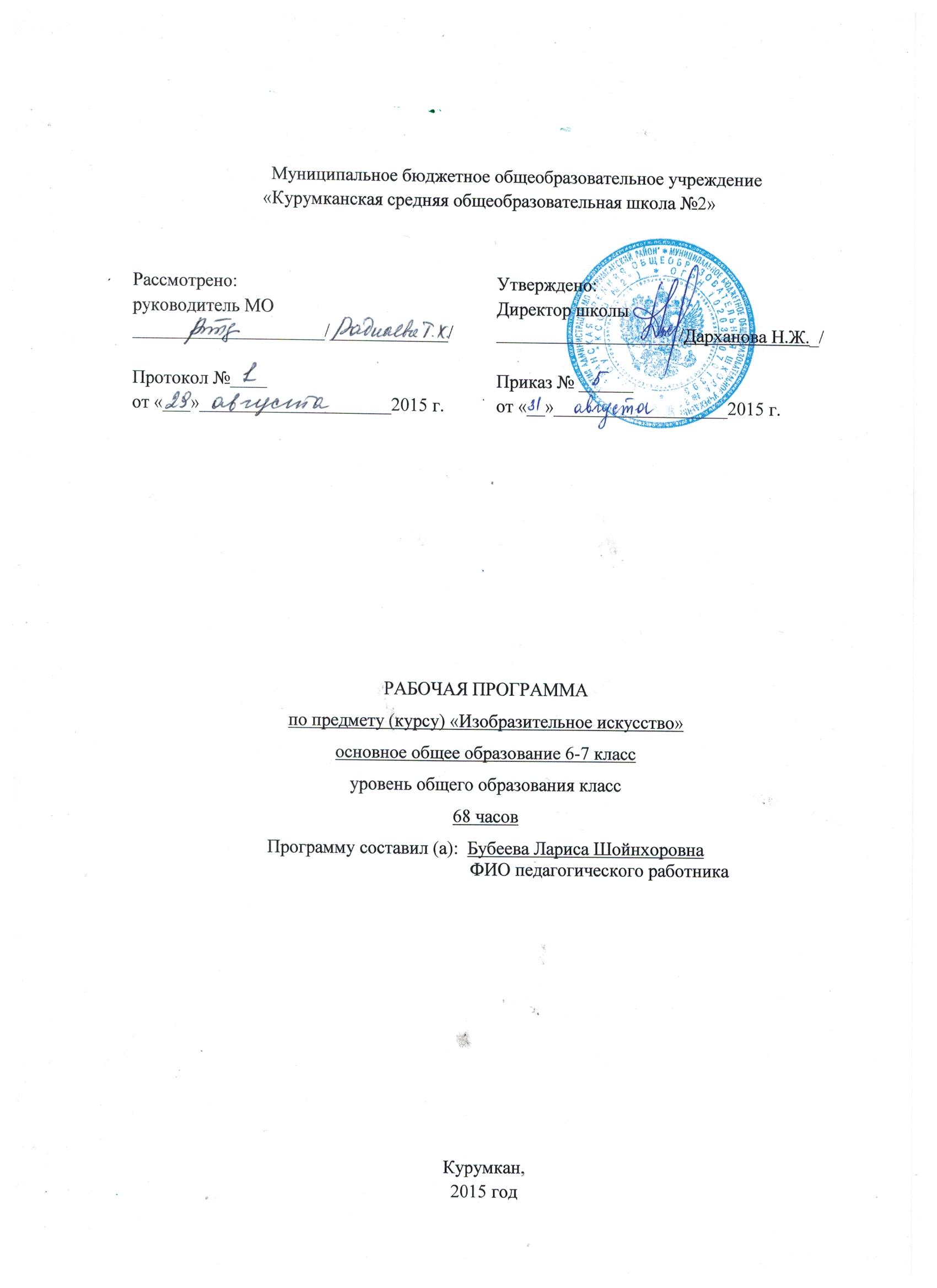 Рабочая программа составлена на основе: Федеральный закон от 29.12.2012 №273-ФЗ «Об образовании в Российской Федерации» Федерального компонента государственного стандарта основного общего образования по изобразительному искусству, 2004 г. (Приказ Министерства образования и науки РФ от 05.03.2004г. № 1089 «Об утверждении Федерального компонента государственных образовательных стандартов начального общего, основного общего среднего (полного) общего образования»)Примерной программы курса изобразительное искусство для 6 классов общеобразовательных учреждений, допущенной Министерством образования и науки Российской Федерации. Автор программы Б.М. Неменский, «Изобразительное искусство и художественный труд 1-9 кл.»: прогр. /Сост. Б.М. Неменский.- М.: Просвещение, 2013.  Уровень – базовый Федерального перечня учебников, рекомендуемых к использованию при реализации имеющих государственную аккредитацию образовательных программ начального общего, основного общего, среднего общего образования на 2014/2015 учебный год (Приказ Министерства образования и науки Российской Федерации от 31 марта 2014 г. № 253 «Об утверждении федерального перечня учебников, рекомендуемых к использованию при реализации имеющих государственную аккредитацию образовательных программ начального общего, основного общего, среднего общего образования») Приказ Минобрнауки России от 08.06.2015 № 576 «О внесении изменений в Федеральный перечень учебников, рекомендуемых к использованию при реализации имеющих государственную аккредитацию образовательных программ начального общего, основного общего, среднего общего образования, утверждённый Приказом Министерства образования и науки Российской Федерации от 31 марта 2014 г. № 253»Постановление Главного государственного санитарного врача РФ от 29 декабря 2010 г. № 189 «Об утверждении СанПиН 2.4.2.282110 «Санитарно-эпидемиологические требования к условиям и организации обучения в общеобразовательных учреждениях»Устав МБОУ «Курумканская средняя общеобразовательная школа №2» Основная образовательная программа основного общего образования МБОУ «Курумканская средняя общеобразовательная школа №2»Цели и задачи.    Одной из самых главных целей преподавания искусства является задача развитие у ребенка интереса к внутреннему миру человека, способности «углубления в себя», сознание своих внутренних переживаний. Это является залогом развития способности сопереживания.Развитие художественно-творческих способностей учащихся, образного и ассоциативного мышления, фантазии, зрительно-образной памяти, эмоционально-эстетического восприятия действительности;  Основные задачи предмета «Изобразительное искусство»:формирование опыта смыслового и эмоционально - ценностного восприятия визуального образа реальности и произведений искусства;освоение художественной культуры как формы материального выражения в пространственных формах духовных ценностей;формирование понимания эмоционального и ценностного смысла визуально-пространственной формы;развитие творческого опыта как формирование способности к самостоятельным действиям в ситуации неопределенности;формирование активного, заинтересованного отношения к традициям культуры как к смысловой, эстетической и личностно-значимой ценности;воспитание уважения к истории культуры своего Отечества, выраженной в ее архитектуре, изобразительном искусстве, в национальных образах предметно-материальной и пространственной среды и понимании красоты человека;развитие способности ориентироваться в мире современной художественной культуры;овладение средствами художественного изображения как способом развития умения видеть реальный мир, как способностью к анализу и структурированию визуального образа, на основе его эмоционально-нравственной оценки;овладение основами культуры практической работы различными художественными материалами и инструментами для эстетической организации и оформления школьной, бытовой и производственной среды.Учебный предмет «Изобразительное искусство» объединяет в единую образовательную структуру практическую художественно-творческую деятельность, художественно-эстетическое восприятие произведений искусства и окружающей действительности. Изобразительное искусство как школьная дисциплина имеет интегративный характер, она включает в себя основы разных видов визуально-пространственных искусств - живописи, графики, скульптуры, дизайна, архитектуры, народного и декоративно-прикладного искусства, изображения в зрелищных и экранных искусствах. Содержание курса учитывает возрастание роли визуального образа как средства познания, коммуникации и профессиональной деятельности в условиях современности. Освоение изобразительного искусства в основной школе - продолжение художественно-эстетического образования, воспитания учащихся в начальной школе, которое опирается на полученный ими художественный опыт и является целостным интегративным курсом, направленным на развитие ребенка, формирование  его художественно-творческой активности, овладение образным языком декоративного искусства посредством формирования художественных знаний, умений, навыков.          Приоритетной целью художественного образования в школе является духовно - нравственное развитие ребёнка, т.е. формирование у него качеств, отвечающих представлениям об истинной человечности, о доброте и культурной полноценности в восприятии мира.         Содержание предмета «Изобразительное искусство» в основной школе построено по принципу углубленного изучения каждого вида искусства.          Тема 6 класса - «Изобразительное искусство в жизни человека» - посвящена изучению собственно искусства. У учащихся формируется основы грамотности художественного изображения (рисунок и живопись), понимание основ изобразительного языка. Изучая язык искусства, ребенок сталкивается с его бесконечной изменчивостью в истории искусства. Изучая изменения как будто бы внешние, он на самом деле проникает в сложные духовные процессы, происходящие в обществе и культуре.         Искусство обостряет способность человека чувствовать, сопереживать, входить в чужие миры, учит живому ощущению жизни, дает возможность проникнуть в иной человеческий опыт и этим преобразить жизнь собственную. Понимание искусства – это большая работа, требующая и знаний, и умений.         Программа «Изобразительное искусство» дает широкие возможности для педагогического творчества, проявления индивидуальности учителя, учета особенностей конкретного региона России. НРК Отражение в рабочей программе национально-регионального компонента отражены в следующих темах:6 классУчебный предмет «Изобразительное искусство» объединяет в единую образовательную структуру практическую художественно-творческую деятельность, художественно-эстетическое восприятие произведений искусства и окружающей действительности. Изобразительное искусство как школьная дисциплина имеет интегративный характер, она включает в себя основы разных видов визуально-пространственных искусств - живописи, графики, скульптуры, дизайна, архитектуры, народного и декоративно-прикладного искусства, изображения в зрелищных и экранных искусствах. Содержание курса учитывает возрастание роли визуального образа как средства познания, коммуникации и профессиональной деятельности в условиях современности. Учебные задания года предусматривают дальнейшее развитие навыков работы с гуашью, пастелью, пластилином, бумагой. В процессе овладения навыками работы с разнообразными материалами дети приходят к пониманию красоты творчества.      В рабочей программе определены система уроков, дидактическая модель обучения, педагогические средства, с помощью которых планируется формирование и освоение знаний и соответствующих умений и навыков.В тематическом плане определены виды и приёмы художественной деятельности школьников на уроках изобразительного искусства с использованием разнообразных форм выражения:изображение на плоскости и в объёме (с натуры, по памяти, по представлению);декоративная и конструктивная работа;восприятие явлений действительности и произведений искусства;обсуждение работ товарищей, результатов коллективного творчества, в процессе которого формируются навыки учебного сотрудничества .Темы и задания уроков предполагают умение организовывать уроки-диспуты, уроки - творческие отчёты, уроки-экскурсии. От уроков к уроку происходит постоянная смена художественных материалов, овладение их выразительными возможностями.Многообразие видов деятельности и форм работы с учениками стимулирует их интерес к предмету, изучение искусства и является необходимым условием формированием личности ребёнка.Немаловажное значение в обучении изобразительным искусствам имеют и традиционные методы: метод наблюдений, метод комбинирования, метод сравнения, метод анализа, метод повторений, объяснительно-иллюстративный метод, метод наглядной демонстрации, метод предварительных работ, метод ограничений (во времени, в колорите), метод диалогичности. метод привлечения во время бесед на уроках личного эмоционального, визуального и бытового опыта детей;метод внеклассной индивидуальной и коллективной поисковой деятельности. метод оформления работами учеников интерьера школы, класса, праздников;метод коллективных и групповых работ; В программе предусмотрено использование здоровьесберегающей технологии: физкультминутки, гимнастика для глаз и дыхания, игровые моменты, чередование разных видов и форм изобразительной деятельности, музыкальное сопровождение практических работ. . Место учебного предмета в учебном планеФедеральный государственный образовательный стандарт основного общего образования (п.11.6 и п. 18.3) предусматривает в основной школе перечень обязательных учебных предметов, курсов, в том числе изучение предмета «Изобразительного искусство».В федеральном базисном учебном плане в 6 классе на изучение изобразительного искусства отводится 1 час в неделю, всего35 часов (35 учебных недель).Основные межпредметные связи осуществляются с уроками музыки и литературы, при прохождении отдельных тем  используются межпредметные связи с биологией (строение растений, животных, пластическая анатомия человека, связи в природе), историей (образ эпохи и стиль в искусстве, выдающиеся события истории - исторический жанр в искусстве), математикой (геометрия), физикой (оптика), технологией (технологии художественной обработки материалов),  информатикой (компьютерная графика).Учебно- тематический план6 класс  «Изобразительное искусство в жизни человека» - 35 часовУчебно-тематическое планирование в  6 классе«Изобразительное искусство в жизни человека»Раздел 1: Виды изобразительного искусства и основы образного языкаОсновы представлений о языке изобразительного искусства. Изобразительный язык и художественный образ. Виды изобразительного искусства. Творчество художника и творчество зрителя. Зрительские умения. Изобразительная деятельность как школа активного восприятия реальности: соотношение понятий «смотреть» и «видеть» в художественной культуре человека. Выразительное значение средств языка изображения. Фактура и характеристики художественных материалов как средств выражения. Форма, пятно, линия, объём, цвет. Ритм и пропорции. Роль и значение искусства в жизни людей.Первая четверть посвящена осмыслению, систематизации уже имеющихся знаний об изобразительном искусстве и получению новых. Как часто мы встречаемся с изобразительным искусством, какое место оно занимает в нашей жизни? Зачем уметь надо рисовать? Что значит понимать искусство и почему надо этому учиться? Почему в истории человечества никогда не существовало общества без искусства? На эти вопросы должен уметь ответить каждый ребёнок.В изобразительном искусстве (как и в любом другом виде искусства) всегда два полюса — художник (композитор, писатель, режиссёр) и зритель (слушатель, читатель). В любой из этих деятельностей необходимо творчество. И творить искусство, и воспринимать его подросток обучается через личное творчество.Учащиеся знакомятся с основами языка изображения, обобщают опыт владения художественными материалами, известными им с начальной школы, а также получают знания по применению этих материалов при создании художественного образа в графике, живописи, скульптуре. Две темы посвящены характеристике цвета, особенностям «живописного» цвета, понятию колорита в работах мастеров живописи. Заключительная тема четверти обобщает знания учащихся о средствах выразительности графики, живописи, скульптуры с целью создания художественного образа.Раздел 2: Мир наших вещей. НатюрмортРоль воображения в творчестве художника, умение изображать фантазии и умение изображать реальность. Изображение предметного мира в изобразительном искусстве! разных эпох. Навыки графического изображения предметов. Понятие о конструкции предмета и его форме. Представления о композиции и навыки композиционного решения натюрморта. Художественно-выразительные средства изображения! в натюрморте. Графический и живописный натюрморт: навыки изобразительной деятельности. Натюрморт как отражение мировоззрения художника и его времени. Натюрморт как творческая лаборатория художника. Натюрморт в искусстве XX века.Раздел 3: Вглядываясь в человека. ПортретПриобщение учащихся к культурному наследию человечества через знакомство с искусством портрета разных эпох. Содержание портрета — интерес к личности, наделённой индивидуальными качествами. Портрет как выражение идеалов своего времени. Изображение головы человека в графике, живописи и скульптуре. Сходство внешнее и внутреннее. Художественно-выразительные средства создания портрета. Великие портретисты в истории культуры. Портрет в русском искусстве. Судьба портрета в отечественном и зарубежном современном искусстве.Основная задача этой четверти — приобщение учащихся к культурному наследию человечества через знакомство с искусством портрета разных эпох. Приобщение к культуре — это не столько получение знаний, сколько воспитание чувства сопричастности переживаниям, выраженным в произведениях искусства. Каждый учащийся может и должен, стать наследником огромного культурного достояния предков. На уроках изобразительного искусства происходит его первоначальное встраивание в эту культуру.Задачи приобщения к жанру портрета — это также развитие наблюдательности, глазомера, композиционного мышления и креативности. Искусство портрета требует специальных умений: умения видеть общую конструкцию и форму объекта, умения устанавливать основные пропорции головы, а также умения взглянуть по-новому на уже знакомое.Раздел 4: Человек и пространство. ПейзажИзображение природы в искусстве разных эпох. Различные способы изображения пространства и их мировоззренческий смысл. Жанр пейзажа в европейском искусстве. Правила построения перспективы. Образ природы в произведениях изобразительного искусства. Пейзаж как выражение духовной жизни общества. Изображение природы как выражение впечатлений и переживаний художника. Становление национального пейзажа в отечественном искусстве. Национальный образ пейзажа и воплощение образа Родины.Система контроляПредпочтительные формы текущего и промежуточного контроля освоения рабочей программы Критерии оценки устных индивидуальных и фронтальных ответовАктивность участия.Умение собеседника прочувствовать суть вопроса.Искренность ответов, их развернутость, образность, аргументированность.Самостоятельность.Оригинальность суждений.Критерии и система оценки творческой работы. Из всех этих компонентов складывается общая оценка работы обучающегося.Как решена композиция: правильное решение композиции, предмета, орнамента (как организована плоскость листа, как согласованы между собой все компоненты изображения, как выражена общая идея и содержание).Владение техникой: как ученик пользуется художественными материалами, как использует выразительные художественные средства в выполнении задания.Общее впечатление от работы. Оригинальность, яркость и эмоциональность созданного образа, чувство меры в оформлении и соответствие оформления  работы. Аккуратность всей работы.Формы контроля уровня обученностиВикториныКроссвордыОтчетные выставки творческих  (индивидуальных и коллективных) работТестированиеКритерии оценивания детских работ по Изобразительному искусству.В связи с тем что практическая часть урока составляет 15-20 минут критерии оценивания детских работ по Изобразительному искусству следующие:"отлично" -  работа выполнена в соответствии вышеназванным требованиям, в ней раскрыта  поставленная проблема, сформулированы выводы, имеющие теоретическую  и, – или практическую направленность для современного общества.		"хорошо"  - работа выполнена в соответствии вышеназванным требованиям, в ней раскрыта  поставленная проблема, однако, выводы сформулированы не четко, не достаточно раскрыто  теоретическое  и, – или практическое значение выполненной работы."удовлетворительно"- работа выполнена в соответствии вышеназванным требованиям, в ней не достаточно четко сформулирована проблема,  выводы сформулированы не четко, не достаточно раскрыто ее теоретическое  и, – или практическое значение."неудовлетворительно"- работа не выполнена в соответствии с вышеназванными требованиямиПеречень учебно-методического обеспеченияУчебно-методический комплект 4 Программа «Изобразительное искусство и художественный труд» с краткими методическими рекомендациями; 1-9 классы. Под руководством Б.М. Неменского. – 2-е изд. – М.: Просвещение, 2015. Примерная основная образовательная программа образовательного учреждения. Начальная школа.— М.: «Просвещение», 2011. — (Стандарты второго поколения).Рекомендуемая для учителя литература1 Алёхин А.Д. Изобразительное искусство: художник, педагог, школа. Книга для учителя. - М.: Просвещение, 1984.2. Алёхин А.Д. Когда начинается художник. Книга для учащихся. М.: Просвещение,1993.3. Горяева Н.А. Первые шаги в мире искусства. Из опыта работы: Книга для учителя. - М.: Просвещение,1991. 
4.Данилюк А. Я. Концепция духовно-нравственного развития и воспитания личности гражданина России/А. Я. Данилюк, А. М. Кондаков, В. А. Тишков. — М.: «Просвещение», 2011. — (Стандарты второго поколения).. 5. . Комарова Т.С. Методика обучения изобразительной деятельности и конструированию. – М.: Просвещение, 1991.      6. Колякина В.И. Методика организации уроков коллективного творчества. – Гуманит7.Неменский Б.М. Педагогика искусства. М.: просвещение, 2007. 
8.  Неменский Б.М. Мудрость красоты. М., 1987Федеральный государственный образовательный стандарт начального общего образования. — М., 2011. — (Стандарты второго поколения).Литература для учащихся1.Зайцев А. С. Наука о цвете и живопись Искусство19862. Ковалев Ф. В. Золотое сечение в живописи: Ваша школа.19893 Порудоминский В. И. Жизнь замечательных людей: Брюллов ;Молодая гвардия:1979Интернет ресурсы1Культурное наследие. XVIII век Электронное учеб- ное издание CDROM Просвещение,2008г http://schoolcollection.edu.ru/2Википедия. Свободная энциклопедия. - Режим доступа:http://ru.wikipedia.org/wikiРабочая программа по изобразительному искусству 7 класса составлена на основе: Федеральный закон от 29.12.2012 №273-ФЗ «Об образовании в Российской Федерации» Федерального компонента государственного стандарта основного общего образования по изобразительному искусству, 2004 г. (Приказ Министерства образования и науки РФ от 05.03.2004г. № 1089 «Об утверждении Федерального компонента государственных образовательных стандартов начального общего, основного общего среднего (полного) общего образования») Примерной программы курса изобразительное искусство для 6-7 классов общеобразовательных учреждений, допущенной Министерством образования и науки Российской Федерации. Автор программы Б.М. Неменский, «Изобразительное искусство и художественный труд 1-9 кл.»: прогр. /Сост. Б.М. Неменский.- М.: Просвещение, 2013.  Уровень – базовыйФедерального перечня учебников, рекомендуемых к использованию при реализации имеющих государственную аккредитацию образовательных программ начального общего, основного общего, среднего общего образования на 2014/2015 учебный год (Приказ Министерства образования и науки Российской Федерации от 31 марта 2014 г. № 253 «Об утверждении федерального перечня учебников, рекомендуемых к использованию при реализации имеющих государственную аккредитацию образовательных программ начального общего, основного общего, среднего общего образования»)Приказ Минобрнауки России от 08.06.2015 № 576 «О внесении изменений в Федеральный перечень учебников, рекомендуемых к использованию при реализации имеющих государственную аккредитацию образовательных программ начального общего, основного общего, среднего общего образования, утверждённый Приказом Министерства образования и науки Российской Федерации от 31 марта 2014 г. № 253»Постановление Главного государственного санитарного врача РФ от 29 декабря 2010 г. № 189 «Об утверждении СанПиН 2.4.2.282110 «Санитарно-эпидемиологические требования к условиям и организации обучения в общеобразовательных учреждениях»Устав МБОУ «Курумканская средняя общеобразовательная школа №2» Основная образовательная программа основного общего образования МБОУ «Курумканская средняя общеобразовательная школа №2»Цели и задачи.    Одной из самых главных целей преподавания искусства является задача развитие у ребенка интереса к внутреннему миру человека, способности «углубления в себя», сознание своих внутренних переживаний. Это является залогом развития способности сопереживания.развитие художественно-творческих способностей учащихся, образного и ассоциативного мышления, фантазии, зрительно-образной памяти, эмоционально-эстетического восприятия действительности;  Основные задачи предмета «Изобразительное искусство»:формирование опыта смыслового и эмоционально - ценностного восприятия визуального образа реальности и произведений искусства;освоение художественной культуры как формы материального выражения в пространственных формах духовных ценностей;формирование понимания эмоционального и ценностного смысла визуально-пространственной формы;развитие творческого опыта как формирование способности к самостоятельным действиям в ситуации неопределенности;формирование активного, заинтересованного отношения к традициям культуры как к смысловой, эстетической и личностно-значимой ценности;воспитание уважения к истории культуры своего Отечества, выраженной в ее архитектуре, изобразительном искусстве, в национальных образах предметно-материальной и пространственной среды и понимании красоты человека;развитие способности ориентироваться в мире современной художественной культуры;овладение средствами художественного изображения как способом развития умения видеть реальный мир, как способностью к анализу и структурированию визуального образа, на основе его эмоционально-нравственной оценки;овладение основами культуры практической работы различными художественными материалами и инструментами для эстетической организации и оформления школьной, бытовой и производственной среды.Учебный предмет «Изобразительное искусство» объединяет в единую образовательную структуру практическую художественно-творческую деятельность, художественно-эстетическое восприятие произведений искусства и окружающей действительности. Изобразительное искусство как школьная дисциплина имеет интегративный характер, она включает в себя основы разных видов визуально-пространственных искусств - живописи, графики, скульптуры, дизайна, архитектуры, народного и декоративно-прикладного искусства, изображения в зрелищных и экранных искусствах. Содержание курса учитывает возрастание роли визуального образа как средства познания, коммуникации и профессиональной деятельности в условиях современности. Освоение изобразительного искусства в основной школе - продолжение художественно-эстетического образования, воспитания учащихся в начальной школе, которое опирается на полученный ими художественный опыт и является целостным интегративным курсом, направленным на развитие ребенка, формирование  его художественно-творческой активности, овладение образным языком декоративного искусства посредством формирования художественных знаний, умений, навыков.        Приоритетной целью художественного образования в школе является духовно - нравственное развитие ребёнка, т.е. формирование у него качеств, отвечающих представлениям об истинной человечности, о доброте и культурной полноценности в восприятии мира.        Содержание предмета «Изобразительное искусство» в основной школе построено по принципу углубленного изучения каждого вида искусства.        Тема 7 класса - «Изобразительное искусство в жизни человека» - посвящена изучению собственно искусства. У учащихся формируется основы грамотности художественного изображения (рисунок и живопись), понимание основ изобразительного языка. Изучая язык искусства, ребенок сталкивается с его бесконечной изменчивостью в истории искусства. Изучая изменения как будто бы внешние, он на самом деле проникает в сложные духовные процессы, происходящие в обществе и культуре.        Искусство обостряет способность человека чувствовать, сопереживать, входить в чужие миры, учит живому ощущению жизни, дает возможность проникнуть в иной человеческий опыт и этим преобразить жизнь собственную. Понимание искусства – это большая работа, требующая и знаний, и умений.         Программа «Изобразительное искусство» дает широкие возможности для педагогического творчества, проявления индивидуальности учителя, учета особенностей конкретного региона России. В рабочей программе национально-региональный компонент отражены в следующих темах:7 классУчебный предмет «Изобразительное искусство» объединяет в единую образовательную структуру практическую художественно-творческую деятельность, художественно-эстетическое восприятие произведений искусства и окружающей действительности. Изобразительное искусство как школьная дисциплина имеет интегративный характер, она включает в себя основы разных видов визуально-пространственных искусств - живописи, графики, скульптуры, дизайна, архитектуры, народного и декоративно-прикладного искусства, изображения в зрелищных и экранных искусствах. Содержание курса учитывает возрастание роли визуального образа как средства познания, коммуникации и профессиональной деятельности в условиях современности. Учебные задания года предусматривают дальнейшее развитие навыков работы с гуашью, пастелью, пластилином, бумагой. В процессе овладения навыками работы с разнообразными материалами дети приходят к пониманию красоты творчества.      В рабочей программе определены система уроков, дидактическая модель обучения, педагогические средства, с помощью которых планируется формирование и освоение знаний и соответствующих умений и навыков.В тематическом плане определены виды и приёмы художественной деятельности школьников на уроках изобразительного искусства с использованием разнообразных форм выражения:изображение на плоскости и в объёме (с натуры, по памяти, по представлению);декоративная и конструктивная работа;восприятие явлений действительности и произведений искусства;обсуждение работ товарищей, результатов коллективного творчества, в процессе которого формируются навыки учебного сотрудничества .Темы и задания уроков предполагают умение организовывать уроки-диспуты, уроки - творческие отчёты, уроки-экскурсии. От уроков к уроку происходит постоянная смена художественных материалов, овладение их выразительными возможностями.Многообразие видов деятельности и форм работы с учениками стимулирует их интерес к предмету, изучение искусства и является необходимым условием формированием личности ребёнка.Немаловажное значение в обучении изобразительным искусствам имеют и традиционные методы: метод наблюдений, метод комбинирования, метод сравнения, метод анализа, метод повторений, объяснительно-иллюстративный метод, метод наглядной демонстрации, метод предварительных работ, метод ограничений (во времени, в колорите), метод диалогичности. метод привлечения во время бесед на уроках личного эмоционального, визуального и бытового опыта детей;метод внеклассной индивидуальной и коллективной поисковой деятельности. метод оформления работами учеников интерьера школы, класса, праздников;метод коллективных и групповых работ; В программе предусмотрено использование здоровьесберегающей технологии: физкультминутки, гимнастика для глаз и дыхания, игровые моменты, чередование разных видов и форм изобразительной деятельности, музыкальное сопровождение практических работ. . Место учебного предмета в учебном планеФедеральный государственный образовательный стандарт основного общего образования (п.11.6 и п. 18.3) предусматривает в основной школе перечень обязательных учебных предметов, курсов, в том числе изучение предмета «Изобразительного искусство».В федеральном базисном учебном плане в 7 класс-1 час в неделю (35 часов).Основные межпредметные связи осуществляются с уроками музыки и литературы, при прохождении отдельных тем  используются межпредметные связи с биологией (строение растений, животных, пластическая анатомия человека, связи в природе), историей (образ эпохи и стиль в искусстве, выдающиеся события истории - исторический жанр в искусстве), математикой (геометрия), физикой (оптика), технологией (технологии художественной обработки материалов), информатикой (компьютерная графика).Учебно- тематический план 7 класс«Изобразительное искусство в жизни человека» - 35 часов.календарно-тематическое планирование 7 классСодержание учебного предмета  изобразительное искусство,количество часов – 34 часаИзображение фигуры человека и образ человека (9 ч.) Образ человека стоит в центре искусства. Представление о красоте человека менялись в истории искусства. Овладение первичными навыками изображения фигуры и передача движений человека. Художественно-практическая работа учащихся связана содержательно с изучением истории искусства и развитием навыков восприятия. Изображение фигуры человека в истории искусства. Изображение человека в древних культурах. Красота и совершенство конструкции идеального тела человека (Древняя Греция)Пропорции и строение фигуры человека. Конструкция фигуры человека и основные пропорции.  Пропорции, постоянные для фигуры человека и их индивидуальная изменчивость. Лепка фигуры человека. Изображение фигуры человека в истории скульптуры. Пластика и выразительность фигуры человека. Шедевры мирового искусства. Наброски фигуры человека с натуры. Набросок как вид рисунка, особенности и виды набросков. Главное и второстепенное в изображении. Деталь, выразительность детали.Понимание красоты человека в европейском и русском искусстве (урок обобщения и систематизации знаний).  Проявление внутреннего мира человека в его внешнем облике. Драматический образ человека в европейском и русском искусстве. Поиск счастья и радости жизни. Сострадание человеку и воспевание его духовной силы.Поэзия повседневности (7 ч.) Учащиеся должны осознать, что  в произведениях бытового жанра, при изображении самых простых, обычных действий людей художник способен раскрыть глубину и поэзию понимания мира и себя в этом мире.Поэзия повседневной жизни в искусстве разных народов. Картины мира и представления о ценностях жизни в изображении повседневности у разных народов.Творчество великих художников, художников передвижников. Государственная Третьяковская галерея.Тематическая картина. Бытовой и исторический жанры. Понятие жанр в системе жанров изобразительного искусства. Жанры в живописи, графике, скульптуре. Подвижность границ между жанрами. Бытовой, мифологический, исторический жанры и тематическое богатство внутри них.Сюжет и содержание в картине. Понятие сюжета, темы и содержания в произведениях изобразительного искусства. Разница между сюжетом и содержанием. Разное содержание в картинах с похожим сюжетом.Жизнь каждого дня - большая тема в искусстве. Произведения искусства на тему будней и их значение в понимании человеком своего бытия. Поэтическое восприятие жизни.Жизнь в моем городе в прошлых веках (историческая тема в бытовом жанре). Бытовые сюжеты на тему жизни в прошлом. Интерес к истории и укладу жизни своего народа. Образ прошлого, созданный художниками, и его значение в представлении народа о самом себе.Праздник и карнавал в изобразительном искусстве. Сюжеты праздника в изобразительном искусстве. Праздник - это игра, танцы, песни,  неожиданные ситуации, карнавал, маскарад, т.е. превращение обычного в необычное.Великие темы жизни (10 ч.) Исторические и мифологические темы в искусстве разных эпох. Живопись монументальная и станковая. Монументальные росписи – фрески. Фрески в эпоху возрождения. Мозаика. Тематическая картина в русском искусстве XIX века. Значение изобразительной станковой картины в русском искусстве.  Картина – философское размышление. Беседа о великих русских живописцах  19 столетия. Процесс работы над тематической картиной. Понятия темы, сюжета и содержания. Этапы создания картины: эскизы – поиски композиции; рисунки, зарисовки и этюды – сбор натурного материала. Библейские темы в изобразительном искусстве. Вечные темы в искусстве. Особый язык изображения в искусстве средних веков. Особенности византийских мозаик. Древнерусская иконопись и ее особое значение. Великие русские иконописцы.Монументальная скульптура и образ истории народа. Роль монументальных памятников  в формировании исторической памяти народа. Героические образы в скульптуре. Мемориалы. Тема Великой Отечественной войны в станковом и монументальном искусстве.Место и роль картины в искусстве XX века  (урок обобщения материала). Множественность направлений и языков изображения в искусстве 20 века. Трагические темы в искусстве середины века. Возрастание личностной позиции художника во второй половине 20 века. Проблема взаимоотношений поколений, личности и общества, природы и человека.Реальность жизни и художественный образ. (9 ч.) Материал четверти посвящен итоговым теоретическим знаниям об искусстве.  Главная задача изучения искусства – обучение ребенка живому восприятию ради нового понимания и богатого переживания жизни. Художественно-творческие проекты:  выражение идеи; замысел, эскизы.Искусство иллюстрации. Слово и изображение. Иллюстрация как форма взаимосвязи слова с изображением. Способность иллюстрации выражать глубинные смыслы литературного произведения. Известные иллюстраторы книги.Конструктивное и декоративное начало в изобразительном искусстве. Конструктивное начало – организующее начало в изобразительном произведении. Построение произведения как целого. Зрительная и смысловая организация пространства картины. Декоративное значение произведений изобразительного искусства. Зрительские умения и их значение для современного человека. Язык искусства и средство выразительности. Понятие «художественный образ». Творческий характер зрительского восприятия..История искусства и история человечества. Стиль и направление в изобразительном искусстве (импрессионизм и реализм). Стиль как художественное выражение восприятия мира. Направление в искусстве как идейное объединение художников. Личность художника и мир его времени в произведениях искусства. Направление в искусстве и творческая индивидуальность художника. Великие художники в истории искусства и их произведения. Крупнейшие музеи изобразительного искусства и их роль в культуре (обобщение и систематизация изученного материала). Музеи мира. История становления. Представление о роли художественного музея в национальной и мировой культуре, высочайшие ценности музейных собраний и естественной потребности людей в общении с искусством.Система контроляПредпочтительные формы текущего и промежуточного контроля освоения рабочей программы Критерии оценки устных индивидуальных и фронтальных ответовАктивность участия.Умение собеседника прочувствовать суть вопроса.Искренность ответов, их развернутость, образность, аргументированность.Самостоятельность.Оригинальность суждений.Критерии и система оценки творческой работы. Из всех этих компонентов складывается общая оценка работы обучающегося.Как решена композиция: правильное решение композиции, предмета, орнамента (как организована плоскость листа, как согласованы между собой все компоненты изображения, как выражена общая идея и содержание).Владение техникой: как ученик пользуется художественными материалами, как использует выразительные художественные средства в выполнении задания.Общее впечатление от работы. Оригинальность, яркость и эмоциональность созданного образа, чувство меры в оформлении и соответствие оформления  работы. Аккуратность всей работы.Формы контроля уровня обученностиВикториныКроссвордыОтчетные выставки творческих  (индивидуальных и коллективных) работТестированиеКритерии оценивания детских работ по Изобразительному искусству.В связи с тем что практическая часть урока составляет 15-20 минут критерии оценивания детских работ по Изобразительному искусству следующие:"отлично" -  работа выполнена в соответствии вышеназванным требованиям, в ней раскрыта  поставленная проблема, сформулированы выводы, имеющие теоретическую  и, – или практическую направленность для современного общества.		"хорошо"  - работа выполнена в соответствии вышеназванным требованиям, в ней раскрыта  поставленная проблема, однако, выводы сформулированы не четко, не достаточно раскрыто  теоретическое  и, – или практическое значение выполненной работы."удовлетворительно"- работа выполнена в соответствии вышеназванным требованиям, в ней не достаточно четко сформулирована проблема,  выводы сформулированы не четко, не достаточно раскрыто ее теоретическое  и, – или практическое значение."неудовлетворительно"- работа не выполнена в соответствии с вышеназванными требованиямиПеречень учебно-методического обеспеченияУчебно-методический комплект 4 Программа «Изобразительное искусство и художественный труд» с краткими методическими рекомендациями; 1-9 классы. Под руководством Б.М. Неменского. – 2-е изд. – М.: Просвещение, 2015. Примерная основная образовательная программа образовательного учреждения. Начальная школа.— М.: «Просвещение», 2011. — (Стандарты второго поколения).Рекомендуемая для учителя литература1 Алёхин А.Д. Изобразительное искусство: художник, педагог, школа. Книга для учителя. - М.: Просвещение, 1984.2. Алёхин А.Д. Когда начинается художник. Книга для учащихся. М.: Просвещение,1993.3. Горяева Н.А. Первые шаги в мире искусства. Из опыта работы: Книга для учителя. - М.: Просвещение,1991. 
4.Данилюк А. Я. Концепция духовно-нравственного развития и воспитания личности гражданина России/А. Я. Данилюк, А. М. Кондаков, В. А. Тишков. — М.: «Просвещение», 2011. — (Стандарты второго поколения).. 5. . Комарова Т.С. Методика обучения изобразительной деятельности и конструированию. – М.: Просвещение, 1991.      6. Колякина В.И. Методика организации уроков коллективного творчества. – Гуманит7.Неменский Б.М. Педагогика искусства. М.: просвещение, 2007. 
8.  Неменский Б.М. Мудрость красоты. М., 1987Федеральный государственный образовательный стандарт начального общего образования. — М., 2011. — (Стандарты второго поколения).Литература для учащихся1.Зайцев А. С. Наука о цвете и живопись Искусство19862 Порудоминский В. И. Жизнь замечательных людей: Брюллов ;Молодая гвардия:1979Интернет ресурсы  1Культурное наследие. XVIII век Электронное учеб- ное издание CDROM Просвещение,2008г http://schoolcollection.edu.ru/2Википедия. Свободная энциклопедия. - Режим доступа:http://ru.wikipedia.or22 урокОбразы героев бурятских сказок24 урокТворчество бурятского художника Э.Аюшеева31 урокПейзаж моего края№ТемаКоличество часов1Виды изобразительного искусства и основы их образного языка 82Мир наших вещей. Натюрморт 93Вглядываясь в человека. Портрет 94Человек и пространство. Пейзаж 9         Всего         Всего35№№Тема урокаТип урокаТип урокаУчебно-творческое заданиеЭлементы содержанияЭлементы содержанияЭлементы содержанияТребования к уровню подготовки обучающихсяФормы контроляДомашнее заданиеДатаДатаДата№№Тема урокаТип урокаТип урокаУчебно-творческое заданиеЭлементы содержанияЭлементы содержанияЭлементы содержанияТребования к уровню подготовки обучающихсяФормы контроляДомашнее заданиеПо плануфактфакт1 тема  «Виды изобразительного искусства» - 8 часов1 тема  «Виды изобразительного искусства» - 8 часов1 тема  «Виды изобразительного искусства» - 8 часов1 тема  «Виды изобразительного искусства» - 8 часов1 тема  «Виды изобразительного искусства» - 8 часов1 тема  «Виды изобразительного искусства» - 8 часов1 тема  «Виды изобразительного искусства» - 8 часов1 тема  «Виды изобразительного искусства» - 8 часов1 тема  «Виды изобразительного искусства» - 8 часов1 тема  «Виды изобразительного искусства» - 8 часов1 тема  «Виды изобразительного искусства» - 8 часов1 тема  «Виды изобразительного искусства» - 8 часов1 тема  «Виды изобразительного искусства» - 8 часов1 тема  «Виды изобразительного искусства» - 8 часов1 тема  «Виды изобразительного искусства» - 8 часов1 тема  «Виды изобразительного искусства» - 8 часов1.1.Изобразительное искусство в     семье пластиче-ских  искусствУрок формирования новых знанийУрок формирования новых знанийВиды    пластических   искусств. Виды   изобразительного   искусства:   живопись,  графика, скульптура.       Художественные материалы и их выразительность в изобразительном искусствеВиды    пластических   искусств. Виды   изобразительного   искусства:   живопись,  графика, скульптура.       Художественные материалы и их выразительность в изобразительном искусствеВиды    пластических   искусств. Виды   изобразительного   искусства:   живопись,  графика, скульптура.       Художественные материалы и их выразительность в изобразительном искусствеЗнать  виды   пластических   и изобразительных      искусств; различные     художественные материалы  и  их значение  в создании      художественного образаСгруппировать предложенные фото    и    репродукции   произведений  по  видам изобразительных (пластических) искусствПринести природный   материал (веточки, колоски,   зонтичные растения)6а-2.096б-7.092.2.Рисунок -основа  изобразительного творчестваУрок формирования новых знанийУрок формирования новых знанийЗарисовки  с   натуры    отдельных растений или веточек     (колоски, ковыль,    зонтичные   растения   и др.)  с  использованием   графических   материалов (карандаш, уголь, фломастер)Виды   графики. Рисунок как самостоятельное графическое     произведение. Рисунок - основа мастерства художника. Графические материалы и их выразительные возможности Виды   графики. Рисунок как самостоятельное графическое     произведение. Рисунок - основа мастерства художника. Графические материалы и их выразительные возможности Виды   графики. Рисунок как самостоятельное графическое     произведение. Рисунок - основа мастерства художника. Графические материалы и их выразительные возможности Знать виды графики, графические   художественные   материалы и их значение в создании художественного образа. Уметь   использовать   выразительные возможности графических материалов при работе с натуры (карандаш, фломастер)Фронтальный устный      опрос. Просмотр и анализ работПринести травянистые растения6а-9.096б-14.093.3.Линия и ее выразительные   возможностиКомбинированный урокКомбинированный урокВыполнение   линейных рисунков трав, которые колышет ветер (линейный ритм, линейные       узоры травянистых    соцветий,   разнообразие в характере линий:      тонких, широких, ломких, корявых,    волнистых и т. д.). Материалы:     карандаш, угольВыразительные   свойства линии,  виды  и  характер линии. Условность и образность  линейного   изображения.Ритм линий, ритмическая организация  листа.   Роль ритма в создании образа. Линейные рисунки А. Матисса,  П. Пикассо,  В. Серова Выразительные   свойства линии,  виды  и  характер линии. Условность и образность  линейного   изображения.Ритм линий, ритмическая организация  листа.   Роль ритма в создании образа. Линейные рисунки А. Матисса,  П. Пикассо,  В. Серова Выразительные   свойства линии,  виды  и  характер линии. Условность и образность  линейного   изображения.Ритм линий, ритмическая организация  листа.   Роль ритма в создании образа. Линейные рисунки А. Матисса,  П. Пикассо,  В. Серова Знать основы языка изобразительного искусства: ритм. Понимать значение ритма и характера линий в создании художественного образа. Уметь использовать язык графики (характер и ритм линий), выразительные   возможности  материала (карандаш, уголь) в собственнойхудожественной деятельности с натурыАнализ    результатов    собственной      художественной   деятельностиПодобрать репродукции графических работ    А. Матисса,    П. Пикассо,    В. Серова6а-16.096б-21.094.4.Пятно как средство выражения. Композиция как   ритм пятенКомбинированный урокКомбинированный урокИзображение раз
личных состоя
ний в природе
(ветер,тучи,дождь, туман, яркое солнце и тени) черной и белой гуашьюПятно в изобразительном искусстве. Роль пятна в изображении и его выразительные возможности. Тон и тональные отношения: тёмное - светлое. Тональная шкала. Композиция листа. Ритм пятен. Доминирующее пятно. Линия и пятно. Графические рисунки Ф. Васильева, И. Левитана; черно-белая графика А. Остроумовой-ЛебедевойПятно в изобразительном искусстве. Роль пятна в изображении и его выразительные возможности. Тон и тональные отношения: тёмное - светлое. Тональная шкала. Композиция листа. Ритм пятен. Доминирующее пятно. Линия и пятно. Графические рисунки Ф. Васильева, И. Левитана; черно-белая графика А. Остроумовой-ЛебедевойПятно в изобразительном искусстве. Роль пятна в изображении и его выразительные возможности. Тон и тональные отношения: тёмное - светлое. Тональная шкала. Композиция листа. Ритм пятен. Доминирующее пятно. Линия и пятно. Графические рисунки Ф. Васильева, И. Левитана; черно-белая графика А. Остроумовой-ЛебедевойЗнать основы языка изобразительного искусства: тон, выразительные возможности тона и ритма в изобразительном искусстве. Уметь использовать выразительные средства графики (тон, линия, ритм, пятно) в собственной художественно-творческой деятельности; активно воспринимать произведения станковой графикиПросмотр и анализ работПодобрать репродукции произведений графики с ярко выраженными тональными отношениями6а-23.096б-28.095.5.Цвет. Основы цветоведенияКомбинированный урокКомбинированный урокФантазийное изображение сказочных царств ограниченной палитрой и с показом вариативных возможностей цвета («Царство снежной королевы», «Изумрудный город», «Страна золотого солнца»). Материалы: гуашь, кистьОсновные и составные цвета. Дополнительные цвета. Цветовой круг. Теплые и холодные цвета. Цветовой контраст. Насыщенность цвета и его светлота.Изучение свойств цвета. Механическое смешение цветовОсновные и составные цвета. Дополнительные цвета. Цветовой круг. Теплые и холодные цвета. Цветовой контраст. Насыщенность цвета и его светлота.Изучение свойств цвета. Механическое смешение цветовОсновные и составные цвета. Дополнительные цвета. Цветовой круг. Теплые и холодные цвета. Цветовой контраст. Насыщенность цвета и его светлота.Изучение свойств цвета. Механическое смешение цветовЗнать основные характеристики и свойства цвета. Уметь выполнять цветовые растяжки по заданному свойству, владеть навыками механического смешения цветовЭкспресс-выставкаПодобрать осенние листья одного цветового тона, но разной светлоты (насыщенности)6а-30.096б-5.106.6.Цвет   впроизведениях живописи Комбинированный урокКомбинированный урокИзображение осеннего букета с разным настроением: радостный, грустный, торжественный, тихийПонятие «колорит», «гармония цвета». Механическое смешение цветов. Взаимодействие цветовых пятен и цветовая композиция.Выразительность мазка. Фактура живописи.
Выражение в живописи
эмоциональных состояний: радость, грусть, нежность  и т. Д. Зрительный ряд:И. Грабарь, «Хризантемы»;К. Коровин, «Цветы и фрукты»; «На берегу моря»Понятие «колорит», «гармония цвета». Механическое смешение цветов. Взаимодействие цветовых пятен и цветовая композиция.Выразительность мазка. Фактура живописи.
Выражение в живописи
эмоциональных состояний: радость, грусть, нежность  и т. Д. Зрительный ряд:И. Грабарь, «Хризантемы»;К. Коровин, «Цветы и фрукты»; «На берегу моря»Понятие «колорит», «гармония цвета». Механическое смешение цветов. Взаимодействие цветовых пятен и цветовая композиция.Выразительность мазка. Фактура живописи.
Выражение в живописи
эмоциональных состояний: радость, грусть, нежность  и т. Д. Зрительный ряд:И. Грабарь, «Хризантемы»;К. Коровин, «Цветы и фрукты»; «На берегу моря»Понимать значение слова «колорит» и его роль в создании  художественного образа.Уметь: владеть навыками механического смешения цветов; передавать эмоциональное состояние средствами живописи; активно воспринимать произведения станковой живописиДиктант по живописи. Просмотр, анализ и оценивание работПринести   иллюстрированные   книги   о животных или рисунки,    фотографии   животных6а-7.106б-12.107.7.Объемные   изображения в скульптуреКомбинированный урокКомбинированный урокВыполнение объемных изображений животных. Материалы: пластилин, стекиВыразительные возможности объемного изображения. Связь объема с окружающимпространством
и освещением. Художественные материалы в скульптуре: глина, металл, дерево и др., их выразительные возможности. Произведения анималистического жанраВ. Ватагина, В. СероваВыразительные возможности объемного изображения. Связь объема с окружающимпространством
и освещением. Художественные материалы в скульптуре: глина, металл, дерево и др., их выразительные возможности. Произведения анималистического жанраВ. Ватагина, В. СероваВыразительные возможности объемного изображения. Связь объема с окружающимпространством
и освещением. Художественные материалы в скульптуре: глина, металл, дерево и др., их выразительные возможности. Произведения анималистического жанраВ. Ватагина, В. СероваЗнать определение термина «анималистический жанр», выразительные средства и материалы скульптуры. Уметь использовать выразительные возможности пластического материала в самостоятельной работеОпрос. Просмотр и анализ работПодготовить вопросы к викторине по содержанию учебного материала четверти6а-14.106б-19.108.8.Основы языка изображенияПовторительно-обобщающийПовторительно-обобщающийКонкурс знатоковВыполнение конкурсных заданийОбобщение материала: виды изобразительного искусства, виды графики, художественные материалы и их выразительные возможности, художественное творчество и художественное восприятие, зрительские уменияОбобщение материала: виды изобразительного искусства, виды графики, художественные материалы и их выразительные возможности, художественное творчество и художественное восприятие, зрительские уменияОбобщение материала: виды изобразительного искусства, виды графики, художественные материалы и их выразительные возможности, художественное творчество и художественное восприятие, зрительские уменияЗнать:  виды пластических и изобразительных искусств, виды графики; основы изобразительной грамоты (ритм, цвет, тон, композиция); средства выразительности графики, скульптуры, живописи; имена и произведения выдающихся художников, творчество которых рассматривалось на уроках четверти. Уметь воспринимать и анализировать знакомыепроизведения  искусстваБалльная оценка конкурсных заданийСоставить кроссворд(5-6 слов), используя приобретенные знания6а-21.106б-26.102 тема  «Мир наших вещей. Натюрморт» - 8 часов2 тема  «Мир наших вещей. Натюрморт» - 8 часов2 тема  «Мир наших вещей. Натюрморт» - 8 часов2 тема  «Мир наших вещей. Натюрморт» - 8 часов2 тема  «Мир наших вещей. Натюрморт» - 8 часов2 тема  «Мир наших вещей. Натюрморт» - 8 часов2 тема  «Мир наших вещей. Натюрморт» - 8 часов2 тема  «Мир наших вещей. Натюрморт» - 8 часов2 тема  «Мир наших вещей. Натюрморт» - 8 часов2 тема  «Мир наших вещей. Натюрморт» - 8 часов2 тема  «Мир наших вещей. Натюрморт» - 8 часов2 тема  «Мир наших вещей. Натюрморт» - 8 часов2 тема  «Мир наших вещей. Натюрморт» - 8 часов9.9.Реальность и фантазия в творчестве художникаУрок формирования новых знанийУрок формирования новых знанийИзображение как познание окружающего мира и
отношения к нему человека. Реальность и фантазия
в творческой деятельности художника. Выразительные средства и правила изображенияИзображение как познание окружающего мира и
отношения к нему человека. Реальность и фантазия
в творческой деятельности художника. Выразительные средства и правила изображенияПонимать значение изобразительного искусства в жизни человека и общества; взаимосвязь реальной действительности и ее художественного изображения в искусствеПодобрать произведения изобразительного   искусства,    контрастные       между собой по языку   изображения6а-28.106б-9.116а-28.106б-9.111010Изображение предметного мира - натюрморт Комбинированный урокКомбинированный урокРабота над натюрмортом  из плоских изображений знакомых предметов с акцентом на композицию , ритм. Материалы: бумага формата А4, карандаш, мелкиРабота над натюрмортом  из плоских изображений знакомых предметов с акцентом на композицию , ритм. Материалы: бумага формата А4, карандаш, мелкиМногообразие форм изображения мира вещей в истории искусства. О чём рассказывают изображения пещей. Появление жанра натюрморта. Натюрморт в истории    искусства.    Натюрморт в живописи, графике, скульптуре. Плоскостное  изображение  и  его место в истории искусства. Повествовательность   плоских рисунковМногообразие форм изображения мира вещей в истории искусства. О чём рассказывают изображения пещей. Появление жанра натюрморта. Натюрморт в истории    искусства.    Натюрморт в живописи, графике, скульптуре. Плоскостное  изображение  и  его место в истории искусства. Повествовательность   плоских рисунковЗнать определение термина «натюрморт», выдающихся художников и их произведения в жанре натюрморта. Уметь активно воспринимать произведения   искусства   натюрмортного жанра; творчески работать, используя выразительные возможности графических материалов (каран
даш, мелки) и язык изобразительного искусства (ритм,
пятно, композиция)Подобрать репродукции натюрмортного жанра6а-11.116б-16.116а-11.116б-16.111111Понятие формы, Многообразие форм  окружающего  мираКомбинированный урокКомбинированный урокКонструирование из   бумаги    простых геометрических  тел  (конус, цилиндр,        куб, призма)Конструирование из   бумаги    простых геометрических  тел  (конус, цилиндр,        куб, призма)Понятие  формы.   Линейные, плоскостные и объёмные формы. Геометрические тела, которые составляют    основу    всего многообразия формПонятие  формы.   Линейные, плоскостные и объёмные формы. Геометрические тела, которые составляют    основу    всего многообразия формИметь представление о многообразии и выразительности формКонструкция сложной    формы. Правила    изображения и средства выразительностиПодобрать изображения природных форм и форм, созданных человеком6а-18.116б-23.116а-18.116б-23.111212Изображение объёма на плоскости и линейная перспективаКомбинированный урокКомбинированный урокЗарисовки конструкции    из    нескольких геометрических       тел. Материалы:     карандаш,     бумага формата А4Зарисовки конструкции    из    нескольких геометрических       тел. Материалы:     карандаш,     бумага формата А4Плоскость и объём. Перспектива как способ изображения   на   плоскости предметов в пространстве. Правила  объемного  изображения геометрических тел с натуры. Композиция на плоскостиПлоскость и объём. Перспектива как способ изображения   на   плоскости предметов в пространстве. Правила  объемного  изображения геометрических тел с натуры. Композиция на плоскостиЗнать правила объемного изображения геометрических тел с натуры; основы" композиции на плоскости. Уметь применять полученные знания в практической работе с натурыКогда и почему возникли задачи объемного изображения. Понятие ракурса6а-25.116б-30.116а-25.116б-30.111313Освещение.   Свет и теньКомбинированный урокКомбинированный урокЗарисовки      геометрических   тел из гипса или бумаги   с  боковым освещением. Материалы: черная и белая гуашь или акварель,   бумага формата А4Зарисовки      геометрических   тел из гипса или бумаги   с  боковым освещением. Материалы: черная и белая гуашь или акварель,   бумага формата А4Освещение  как  средство выявления  объёма   предмета.   Источник   освещения.      Понятие      «свет», «блик», «полутень», «собственная     тень»,     «рефлекс»,  «падающая тень». Свет как средство организации композиции в картинеОсвещение  как  средство выявления  объёма   предмета.   Источник   освещения.      Понятие      «свет», «блик», «полутень», «собственная     тень»,     «рефлекс»,  «падающая тень». Свет как средство организации композиции в картинеЗнать основы изобразительной грамоты: светотень. Уметь видеть и использовать в качестве средства выражения характер освещения при изображении с натурыСбор материала на тему «Выдающиеся русские и зарубежный художники и их произведения натюрмортно-го жанра» (П. Сезанн, В. Ван-Гог, И. Машков идр.)6а-2.026б-7.126а-2.026б-7.121414Натюрморт в графике. Комбинированный урокКомбинированный урокВыполнение    натюрморта в технике       печатной графики (оттиск с аппликации      на картоне)Выполнение    натюрморта в технике       печатной графики (оттиск с аппликации      на картоне)Графическое изображение натюрмортов.     Композиция и образный строй в натюрморте:  ритм пятен, пропорций,   движение   и покой, случайность и порядок. Натюрморт как выражение художником своих переживаний и представлений    об   окружающем его мире. Материалы и инструменты художника и  выразительность  художественных техник. .Творчество А. Дюрера, В. ФаворскогоГрафическое изображение натюрмортов.     Композиция и образный строй в натюрморте:  ритм пятен, пропорций,   движение   и покой, случайность и порядок. Натюрморт как выражение художником своих переживаний и представлений    об   окружающем его мире. Материалы и инструменты художника и  выразительность  художественных техник. .Творчество А. Дюрера, В. ФаворскогоПонимать роль языка изобразительного искусства в выражении художником своих переживаний, своего отношения к окружающему миру в жанре натюрморта. Знать выдающихся художников-графиков. Уметь составлять натюрмортную композицию на плоскости, применяя язык изобразительного искусства и выразительные    средства    графики; работать в технике печатной графикиГравюра и ее виды (офорт, ксилография, линогравюра). Выразительные возможности гравюрыПродолжить работы      над проектом6а-9.126б-14.126а-9.126б-14.121515Цвет      в натюрмортеКомбинированный урокКомбинированный урокРабота  над  изображением      натюрморта   в   заданном    эмоциональном   состоянии:      праздничный,     грустный, таинственный. Материалы:     гуашь, кисти, бумага формата A3Работа  над  изображением      натюрморта   в   заданном    эмоциональном   состоянии:      праздничный,     грустный, таинственный. Материалы:     гуашь, кисти, бумага формата A3Цвет в живописи и богатство   его   выразительных возможностей.   Собственный цвет предмета (локальный) и цвет в живописи      (обусловленный). Цветовая организация натюрморта - ритм  цветовых    пятен:    И. Машков, «Синие   сливы»;   А. Матисс,   «Красные   рыбки»; К. Петров-Водкин,     «Утренний          натюрморт», «Скрипка».      Выражение цветом в натюрморте настроений  и переживаний художникаЦвет в живописи и богатство   его   выразительных возможностей.   Собственный цвет предмета (локальный) и цвет в живописи      (обусловленный). Цветовая организация натюрморта - ритм  цветовых    пятен:    И. Машков, «Синие   сливы»;   А. Матисс,   «Красные   рыбки»; К. Петров-Водкин,     «Утренний          натюрморт», «Скрипка».      Выражение цветом в натюрморте настроений  и переживаний художникаЗнать выразительные возможности цвета. Уметь: с помощью   цвета   передавать   настроение в натюрморте; работать  гуашью; анализировать цветовой     строй     знакомых произведений натюрмортного жанраЗавершение  работы надпроектом6а-16.126б-21.126а-16.126б-21.121616Выразительные возможности натюрмортаУрок-обобщениеУрок-обобщениеПредметный  мир  в   изобразительном    искусстве. Выражение в натюрморте переживаний    и   мыслей художника, его представлений    и    представлений людей его эпохи об окружающем мире и о самих себе. Натюрморт в искусстве XIX-XX веков. Натюрморт    и    выражение творческой   индивидуальности    художника.    Зрительный ряд:  И. Грабарь, «Неприбранный       стол»; И. Машков,         «Хлебы»; Н. Сапунов, «Ваза, Цветы и  фрукты».   Натюрморты В. Ван-Гога,    К. Моне    и П. СезаннаПредметный  мир  в   изобразительном    искусстве. Выражение в натюрморте переживаний    и   мыслей художника, его представлений    и    представлений людей его эпохи об окружающем мире и о самих себе. Натюрморт в искусстве XIX-XX веков. Натюрморт    и    выражение творческой   индивидуальности    художника.    Зрительный ряд:  И. Грабарь, «Неприбранный       стол»; И. Машков,         «Хлебы»; Н. Сапунов, «Ваза, Цветы и  фрукты».   Натюрморты В. Ван-Гога,    К. Моне    и П. СезаннаЗнать  такой жанр  изобразительного   искусства,   как   натюрморт; выдающихся художников и их произведения натюрмортного жанра (В. Ван-Гог, К. Моне, Й. Машков). Уметь  анализировать   образный  язык  произведений  натюрмортного жанра6а-23.126б-11.016а-23.126б-11.013 тема «Вглядываясь в человека. Портрет» - 10 часов3 тема «Вглядываясь в человека. Портрет» - 10 часов3 тема «Вглядываясь в человека. Портрет» - 10 часов3 тема «Вглядываясь в человека. Портрет» - 10 часов3 тема «Вглядываясь в человека. Портрет» - 10 часов3 тема «Вглядываясь в человека. Портрет» - 10 часов3 тема «Вглядываясь в человека. Портрет» - 10 часов3 тема «Вглядываясь в человека. Портрет» - 10 часов3 тема «Вглядываясь в человека. Портрет» - 10 часов3 тема «Вглядываясь в человека. Портрет» - 10 часов3 тема «Вглядываясь в человека. Портрет» - 10 часов3 тема «Вглядываясь в человека. Портрет» - 10 часов3 тема «Вглядываясь в человека. Портрет» - 10 часов3 тема «Вглядываясь в человека. Портрет» - 10 часов3 тема «Вглядываясь в человека. Портрет» - 10 часов17Образ человека   - главная тема    искусстваОбраз человека   - главная тема    искусстваУрок формирования новых знаний, умений, навыковУрок формирования новых знаний, умений, навыковПортрет как образ определённого   реального   человека. История развития жанра.   Изображение   человека в искусстве разных эпох. Проблема сходства в портрете.    Выражение    в портретном   изображении характера   человека,   его внутреннего мира.  Великие      художники-портретисты: Рембрант, Ф. Рокотов,       В. Боровиковский, Д. Левицкий, И. РепинЗнать жанры изобразительного искусства: портрет; выдающихся      художников-портретистов русского  и мирового искусства   (Рембрант,   И. Репин). Уметь активно воспринимать   произведения    портретного жанрТипология портретаПодобрать репродукции портретов И. Е. Репина, которые  не рассматривались на уроке6а-13.016б-14.0118Конструкция головы человека и её пропорцииКонструкция головы человека и её пропорцииУрок формирования новых знаний, уменийУрок формирования новых знаний, уменийРабота   над   изображением   головы человека с соотнесенными  по-разному деталями лица (аппликация вырезанных      из бумаги форм)Работа   над   изображением   головы человека с соотнесенными  по-разному деталями лица (аппликация вырезанных      из бумаги форм)Работа   над   изображением   головы человека с соотнесенными  по-разному деталями лица (аппликация вырезанных      из бумаги форм)Закономерности в  конструкции головы человека. Большая   цельная   форма головы и её части. Пропорции    лица    человека. Средняя линия симметрии лица. Величина и форма глаз, носа, расположение и форма ртаПонимать роль пропорций в изображении головы, лица человекаОформить рамку для портрета в технике коллажа,    которая отражала   бы   ваши личные   интересы   и   увлечения.      Принести зеркало6а-20.016б-18.0119Графический портретный    рисунок    и выразительность образа человекаГрафический портретный    рисунок    и выразительность образа человекаКомбинированный урокКомбинированный урокВыполнение    автопортрета с натуры.     Материалы:  бумага формата   А4,   уголь, мелки, карандашВыполнение    автопортрета с натуры.     Материалы:  бумага формата   А4,   уголь, мелки, карандашВыполнение    автопортрета с натуры.     Материалы:  бумага формата   А4,   уголь, мелки, карандашОбраз человека в графическом   портрете.   Расположение портрета на листе. Выразительность графических        материалов. Графические       пор!реты О. Кипренского,   И. Репина, В. СероваЗнать   пропорции   головы   и лица   человека;   выдающихся представителей    русского    и мирового   искусства   (А. Дюрер,    Леонардо    да    Винчи, В. Серов) и их основные произведения портретного жанра. Уметь  использовать  выразительность  графических средств и материала (уголь, мелки, карандаш) при работе с натурыАвтопортрет: история возникновения и развития. Графические автопортретыA.Дюрера,Леонардо  да  Винчи,B.Серова6а-27.016б-25.0120Портрет в графикеПортрет в графикеКомбинированный урокКомбинированный урокПортрет     соседа по парте в технике силуэта (профиль).    Материалы: черная тушь, гуашь, бумагаПортрет     соседа по парте в технике силуэта (профиль).    Материалы: черная тушь, гуашь, бумагаПортрет     соседа по парте в технике силуэта (профиль).    Материалы: черная тушь, гуашь, бумагаЗнать   пропорции   головы   и лица человека; выразительные средства графики (линия, пятно) и уметь применять их в творческой работе с натурыПортретный рисунок в истории  ИЗО. Силуэт: история возникновения и развития. Силуэт   в русском ИЗОПодобрать небольшие    литературные.фрагменты, характеризующие человека    по    его предметному окружению6а-3.026б-1.0221Портрет  в скульптуреПортрет  в скульптуреПортрет  в скульптуреКомбинированный урокКомбинированный урокРабота   над   изображением         в скульптурном портрете выбранного    литературного героя с ярко выраженным   характером     (Баба Яга, Кощей Бессмертный, Домовой и т. д.)Человек - основной предмет       изображения       в скульптуре.     Материалы скульптуры.     Скульптурный   портрет  в   истории искусства. Выразительные возможности скульптуры. Характер человека и образ эпохи    в    скульптурном портрете.    Скульптурные портреты В. И. Мухиной и С. Т. КоненковаЧеловек - основной предмет       изображения       в скульптуре.     Материалы скульптуры.     Скульптурный   портрет  в   истории искусства. Выразительные возможности скульптуры. Характер человека и образ эпохи    в    скульптурном портрете.    Скульптурные портреты В. И. Мухиной и С. Т. КоненковаЗнать  материалы   и  выразительные возможности скульптуры. Уметь передать характер    героя    в   скульптурном портрете,  используя  выразительные возможности скульптуры; владеть знаниями пропорций и пропорциональных соотношений головы и лица человека 6а-10.026б-8.02 6а-10.026б-8.0222Сатирические образы человекаНРК  Образы героев бурятских сказокСатирические образы человекаНРК  Образы героев бурятских сказокСатирические образы человекаНРК  Образы героев бурятских сказокКомбинированный урокКомбинированный урокИзображение   сатирических образов литературных героев      (бумага формата А4, черная акварель или гелевая       ручка, тушь)Уметь   анализировать   образный язык произведений портретного   жанра;   работать   с графическими материаламиПравда   жизни и язык искусства. Художественное преувеличение. Отбор  деталей  и обострение  образа. Сатирические образы в искусстве. Карикатура. Дружеский шарж,  сатирические  рисункиВ. Дени,Д. КардовскогоСбор материала на тему «Художники-портретисты и их произведения»6а-17.026б-15.026а-17.026б-15.0223Образные возможности освещения в портретеОбразные возможности освещения в портретеОбразные возможности освещения в портретеКомбинированный урокКомбинированный урокНаблюдение    натуры и наброски (пятном)   головы в  различном  освещении  (бумага формата А4, черная    акварель, кисть)Изменение образа человека при различном освещении.Постоянство формы и изменение её восприятия. Свет, направленный сверху, снизу, сбоку, рассеянный свет, изображение против света, контрастность освещения.Изменение образа человека при различном освещении.Постоянство формы и изменение её восприятия. Свет, направленный сверху, снизу, сбоку, рассеянный свет, изображение против света, контрастность освещения.Знать   основы   изобразительной грамоты (светотень); понимать    роль    освещения    в произведениях     портретного жанра. Уметь применять полученные знания при работе с натурыПодобрать репродукции (фото)  с  изображением человека  в различном   освещении6а-24.026б-22.026а-24.026б-22.0224Портрет в живописи НРК Творчество бурятского худлжника Э.АюшееваПортрет в живописи НРК Творчество бурятского худлжника Э.АюшееваПортрет в живописи НРК Творчество бурятского худлжника Э.АюшееваКомбинированный урокКомбинированный урокАссоциативный портрет в технике коллажа      («Мама», «Папа», «Дедушка»,    «Друг», «Сестра»  и т. п.).Групповая работаРоль и место живописного портрета в истории искусства.  Обобщенный  образ человека в живописи Возрождения,    в    XVH-X1X веках, в XX веке. Портреты   Леонардо   да   Винчи, Рафаэля    Санти,    Ф. Рокотова,   В. Боровиковского, О. Кипренского, В. Серова, М. ВрубеляРоль и место живописного портрета в истории искусства.  Обобщенный  образ человека в живописи Возрождения,    в    XVH-X1X веках, в XX веке. Портреты   Леонардо   да   Винчи, Рафаэля    Санти,    Ф. Рокотова,   В. Боровиковского, О. Кипренского, В. Серова, М. ВрубеляЗнать выдающихся художников-портретистов,   представителей русского и зарубежного искусства: Леонардо да Винчи,   Рафаэль  Санти,   М. Врубель. Уметь активно воспринимать и анализировать произведения портретного жанра; работать в технике коллажаКомпозиция в парадном и лирическом       портрете. Роль   рук   в   раскрытии       образа портретируемогоПродолжение работы  надпроектом6а-2.036б-29.026а-2.036б-29.0225Роль цвета в портретеРоль цвета в портретеРоль цвета в портретеКомбинированный урокКомбинированный урокАнализ цветового решения образа в портрете.    Материалы:      бумага, гуашь, кистьЦветовое решение образа в портрете.  Цвет и тон. Цвет и освещение. Цвет как   средство   выражения настроения   и   характера героя.   Живописная   фактураЦветовое решение образа в портрете.  Цвет и тон. Цвет и освещение. Цвет как   средство   выражения настроения   и   характера героя.   Живописная   фактураЗнать о выразительных возможностях цвета и освещения в произведениях портретного жанра. Уметь анализировать цветовой строй произведения живописиЗавершение работы      над проектом6а-9.036б-14.036а-9.036б-14.0326Великие портретистыВеликие портретистыВеликие портретистыПовторительно-обобщающийурокПовторительно-обобщающийурокВыражение      творческой индивидуальности        художника в созданных им портретных образах. Личность   художника   и   его эпоха.    Личность    героев портрета и творческая интерпретация её художником.      Индивидуальность образного языка в произведениях великих художников. Презентация рефератов на тему «Художники-портретисты и их произведения»Выражение      творческой индивидуальности        художника в созданных им портретных образах. Личность   художника   и   его эпоха.    Личность    героев портрета и творческая интерпретация её художником.      Индивидуальность образного языка в произведениях великих художников. Презентация рефератов на тему «Художники-портретисты и их произведения»Знать художников-портретистов и их творчество (В. Серов, И. Репин, Леонардо да Винчи, Рафаэль Санти, Рембрант). Уметь активно воспринимать и анализировать произведения портретного жанра 6а-16.036б-21.03 6а-16.036б-21.03Тема 4 «Человек и пространство в изобразительном искусстве» – 9 часовТема 4 «Человек и пространство в изобразительном искусстве» – 9 часовТема 4 «Человек и пространство в изобразительном искусстве» – 9 часовТема 4 «Человек и пространство в изобразительном искусстве» – 9 часовТема 4 «Человек и пространство в изобразительном искусстве» – 9 часовТема 4 «Человек и пространство в изобразительном искусстве» – 9 часовТема 4 «Человек и пространство в изобразительном искусстве» – 9 часовТема 4 «Человек и пространство в изобразительном искусстве» – 9 часовТема 4 «Человек и пространство в изобразительном искусстве» – 9 часовТема 4 «Человек и пространство в изобразительном искусстве» – 9 часовТема 4 «Человек и пространство в изобразительном искусстве» – 9 часовТема 4 «Человек и пространство в изобразительном искусстве» – 9 часовТема 4 «Человек и пространство в изобразительном искусстве» – 9 часов27Жанры   в изобразительном искусствеУрок формирования новых знанийПредмет   изображения   и картина мира в изобразительном искусстве. Изменения видения мира в разные эпохи. Жанры в изобразительном    искусстве. Портрет. Натюрморт. Пейзаж.        Тематическая картина: бытовой и исторический жанрыЗнать жанры изобразительного искусства. Иметь представление об историческом характере художественного процесса; ориентироваться в основных явлениях русского и мирового искусства. Уметь активно воспринимать произведения изобразительного искусстваВыписатьназвания        нескольких произведений, относящихся    к разным    жанрам,      одного художника: И. Е. Репина или В. Васнецова   (на   выбор) 6а-23.036б-4.0428Изображение пространстваУрок формирования новых знанийПотребность в изображении глубины пространства и открытие правил линейной перспективы в искусстве Возрождения. Понятие точки зрения. Перспектива как изобразительная грамота. Нарушение правил перспективы в искусстве  XX века и его образный смыслПонимать значение перспективы в изобразительном искусстве6а-6.046б-11.046а-6.046б-11.0429-30Правила линейной и воздушной перспективыУрок формирования новых знаний, умений, навыковИзображение уходящей вдаль аллеи с соблюдением правил линейной и воздушной перспективы.Материалы: ф. А4, карандаш, гуашь с ограниченной палитройПерспектива – учение о способах передачи глубины пространства. Плоскость картины. Точка зрения. Горизонт и его высота. Точка схода. Правила воздушной перспективы, планы воздушной перспективы и изменения контрастности.Зрительный ряд: И. Шишкин «Рожь», И. Левитан «Владимирка», «Осенний день»Знать правила линейной и воздушной перспективы. Уметь использовать правила перспективы в собственной  творческой работе.Сбор материала для кроссвордаДокончить рисунок6а-13,20-046б-18.0425.046а-13,20-046б-18.0425.0431Пейзаж – большой мир. Организация пространстваНРК Пейзаж моего краяКомбинированный урокРабота над изображением большого эпического пейзажа «Путь реки», изображение уходящих планов и наполнение их деталямиМатериалы: ф. А4, гуашь, большие кисти, бумага, клей, ножницы, карандашПейзаж как самостоятельный жанр в искусстве. Превращение пустоты в пространство. Организация перспективного пространства в картине. Роль выбора формата. Высота горизонта в картине и его образный смысл.Зрительный ряд:П. Бригель «Времена года», Н. Рерих «Гималаи», И.Левитан «Над вечным покоем»Знать: правила перспективы; выдающихся  художников-пейзажистов и их произведения(И. Левитан)Уметь организовывать перспективное пространство пейзажаПодобрать репродукции или фото, иллюстрируюшие правила перспективы6а-27.046б-2.026а-27.046б-2.0232Пейзаж – настроение.Природа и художникКомбинированный урокСоздание пейзажа – настроения – работа по представлению и памяти с предварительным выбором яркого личного впечатления от состояния в природе (например,  изменчивые и яркие цветовые состояния весны, разноцветье и ароматы лета)Пейзаж-настроение как отклик на переживания художника. Освещение в природе. Красота разных состояний в природе:  утро, вечер, сумрак, туман, полдень. Роль колорита в пейзаже-настроении. Беседа по пейзажам К. Моне, П. Сезана,И. Грабаря, К. ЮонаПонимать роль колорита в пейзаже-настроении. Уметь работать гуашью, используя основные средства художественной изобразительности (композиция, цвет, светотень, перспектива) в творческой работе по памяти и по представлениюМногообразие форм и красок окружающего мира. Изменчивость состояний природы в течение сутокНаброски с натуры городских пейзажных видов6а-4.056б-16.056а-4.056б-16.0533-34Городской пейзаж Урок-творческого применения знаний, умений,   :навыковРабота   над   графической  композицией «Мой город» (бумагаформата A3, гуашь с ограниченной палитрой   или   оттиски саппликации на картоне)Разные образы города в истории искусства и в российском искусстве  XX векаЗнать основы изобразительной грамоты иуметь применять приобретенные знания на практике-Подготовка к КВН (составить кроссворд для команды соперников)Нарисовать пейзаж Баргузинской долины6а-11.0518.056б-23.056а-11.0518.056б-23.0535Выразительные возможности изобразительного искусства.   Язык и смысл Повторительно-обобщающийКВНОбобщение материала учебного годаЗнать основные виды и жанры изобразительных (пластических) искусств; виды графики; выдающихся художников и их произведения, изученные в течение года; основные средства художественной выразительности; разные художественные материалы, художественные техники и их значение в создании художественного образа. Уметь анализировать содержание, образный язык произведений портретного, натюрмортного и пейзажного жанров6а-25.056б-30.056а-25.056б-30.051.  Горяева Н.А., Островская О.В. Декоративно-прикладное искусство в жизни человека: Учеб. для 5 кл. общеобразоват. учреждений  /Под ред.Б.М. Неменского. – 9 –е изд. – М.: Просвещение, 2011. –192   с.: ил.2. . Неменская Л. А. Изобразительное искусство. Искусство в жизни человека. 6 класс. Учебник для общеобразовательных учреждений /Л. А. Неменская; под. ред. Б. М. Неменского. 3.Неменский Б. М. Педагогика искусства. Видеть, ведать и творить/Б. М. Неменский. — М.: «Просвещение», 2012. Поурочные планы  по изо 5, 6, 7  класс под редакцией Б. Неменского г.Волгоград  «Учитель» 2010г.— М.: «Просвещение», 2012.13 урокМое село в прошлом26 урокГероические образы в памятниках бурятских героев34 урокМузей им.Ц.С.Сампилова№ТемаКоличество часов1Изображение фигуры человека и образ человека92Поэзия повседневности 73Великие темы жизни104Реальность жизни и художественный образ9         Всего         Всего35№ урокаТема, тип урокаОсновное 
содержание
темы, термины и понятияВид дея-тельности учащихсяДомашнее задание ДатаДатаДата№ урокаТема, тип урокаОсновное 
содержание
темы, термины и понятияВид дея-тельности учащихсяТребования к уровню подготовки учащихсяФормыдиагностики и контроляДомашнее задание ДатаДатаДата1234567По плануФактичИЗОБРАЖЕНИЕ ФИГУРЫ ЧЕЛОВЕКА И ОБРАЗ ЧЕЛОВЕКА (8 ч)ИЗОБРАЖЕНИЕ ФИГУРЫ ЧЕЛОВЕКА И ОБРАЗ ЧЕЛОВЕКА (8 ч)ИЗОБРАЖЕНИЕ ФИГУРЫ ЧЕЛОВЕКА И ОБРАЗ ЧЕЛОВЕКА (8 ч)ИЗОБРАЖЕНИЕ ФИГУРЫ ЧЕЛОВЕКА И ОБРАЗ ЧЕЛОВЕКА (8 ч)ИЗОБРАЖЕНИЕ ФИГУРЫ ЧЕЛОВЕКА И ОБРАЗ ЧЕЛОВЕКА (8 ч)ИЗОБРАЖЕНИЕ ФИГУРЫ ЧЕЛОВЕКА И ОБРАЗ ЧЕЛОВЕКА (8 ч)ИЗОБРАЖЕНИЕ ФИГУРЫ ЧЕЛОВЕКА И ОБРАЗ ЧЕЛОВЕКА (8 ч)ИЗОБРАЖЕНИЕ ФИГУРЫ ЧЕЛОВЕКА И ОБРАЗ ЧЕЛОВЕКА (8 ч)ИЗОБРАЖЕНИЕ ФИГУРЫ ЧЕЛОВЕКА И ОБРАЗ ЧЕЛОВЕКА (8 ч)1Изображение фигуры человека в истории искусства (ознакомление с новым материалом; комбиниро-ванный)Изображение 
человека в графике, живописи, скульптуре. Пропорции и строение фигуры человека. Изображение 
человека в истории разных эпох, особен-ности образа человека в европейском, русском искусстве 
и современном мире. Пропор-Изображение на плоскости (с натуры, по памяти и по представ-
лению); 
изучение 
художественного 
наследия; обсуждение работ товарищей, результатов индивидуальной Знать: особенности изображения человеческой фигуры в древнегреческой вазописи, разнообразие 
художественных 
материалов для аппликаций.Уметь: классифицировать по характерным особенностям изображения человека 
в искусстве стран Древнего мира; сравнивать Мини-размышления, уровень знания по пред-мету, 
личные наблюдения учителя, 
ответы на вопросы, качество выполненного рисункаПодобрать репродукции с изображением людей различных пропорций7а-4.097б-8.09123456789ции, канон, 
модуль.Мультимедийная презентацияработы 
на урокеобъекты по заданным критериям;изображать зарисовки человекас характерными особенностями,
присущими различным древним культурам; изо-бражать фигуру человека2Пропорции и строение фигуры 
человека 
(поста-новка Конструкция
и основные пропорции человеческого тела.Особенности изображения 
человека худож-Изобра-
жение на плоскости 
(по памяти и по пред-ставлению); подбор Знать: пропорции строения 
фигуры человека в разные исторические периоды; «золотое сечение» Леонардо Мини-размышления, уровень знания по пред-мету,Продол-жить практ. работу7а-11.097б-15.09123456789и решение учебной 
задачи)никами Древнего Египта. Художники Древней Греции. Древнегреческая краснофигурная и чернофигурная вазопись. Творчество Леонардо да Винчи. Силуэт, канон, идеал.Мультимедийная презентацияиллюстративного материала к изучаемым темам; изучение
художественного 
наследия; обсуждениеработ товарищей, результатов индивидуальной 
работыда Винчи.Уметь: классифицировать по заданным основаниям (движение фигуры человека), самостоятельно сравнивать объекты, их ин-дивидуальную изменчивость; различать условность и образность схем конструкции тела человека; изображать человека по схеме графическими материаламиличные наблюдения учителя, 
ответы на вопросы, качество выполненного творческого рисунка1234567893Пропорции и строение фигуры человека (поста-
новка 
и решение учебной 
задачи)Силуэт, конструкция фигуры человека, пропорции, идеал. Олимпийские игры в Древней Греции. Изображение человека в движении.Мультимедийная презентацияИзобра-
жение на плоскости 
(с натуры, по памяти и по пред-ставлению); изучение художественного 
наследия; обсуждение работ товарищей, результатов индивидуальной 
работы на урокеЗнать: пропорции строения 
фигуры человека 
в разные исторические периоды; «золотое сечение» Леонардо да Винчи.Уметь: классифицировать по заданным основаниям (движение фигуры человека), самостоятельно сравнивать объекты, их ин-дивидуальную изменчивость; изображать фи-
гуру человека 
в движении- Мини-размышления, уровень знания по пред-мету, личные наблюдения учителя,ответы на вопросы, качество выполненного творческого рисункаПодоб-рать материал о худож-никах скульп-торах7а-18.097б-22.091234567894Лепка фигуры человека (постановка и решение учебной задачи)Скульптура Древней Греции. «Ожившая статуя»: легенда о Пигмалионе и Галатее. Художественное средство скульптора – пластика (моделировка, создание объемности фигуры или предмета, передача игры света и тени, подчеркиваю-щих форму скульптурного произведения). Скульптура, каркас, пластика, моделировка, пространственное восприятие, Изобра-
жение 
в объеме 
(по памяти и по пред-ставлению); подбориллюстративногоматериалак изучаемым темам; просмотр мультиме-дийной 
презен-
тацииЗнать: историю возникновения 
скульптуры как вида изобразительного искусства; особенности восприятия скульптурно-го образа, великие скульптурные произведения.Уметь: использовать выразительные свойства скульптурного 
материала; работать с проволокой и пластическими материалами, создавать 
фигуру человека в объеме в дви-женииМини-
размышления, уровень знанияпо предмету, личные наблюдения учителя,ответы на во-просы, 
качество выполненной работыПродолжитьпракт.работу7а-25.097б-29.09123456789статика, дина-мика.Мультимедийная презентация5Лепка фигуры человека (постановка и решение 
учебнойзадачи) Скульптура  – ваяние, пластика, вид изобразительного искусства, произведения которого имеют объемную трехмерную форму и выполняются из твердых или пластичных материалов.
Приемы работы с пластилином.Скульптура, каркас, пластика,Изобра-
жение 
в объеме (по памятиили по представлению); подбор иллюстративного материала к изучаемым темам; просмотр мультимедийной презентации; обсуждениеЗнать: особен-
ности восприятия скульптурного образа; имена великих скульпторов (Мирон, Донателло, Микеланджело и др.) и их произведения.Уметь: использовать выразитель-ные свойства 
скульптурного 
материала; работать с пластическими материала-Мини-размышления, уровень знанияпо предмету, личные наблюдения учителя,ответы на вопросы, ка-чество выполненной скульптурыПодготовить презентацию о скульпторах7а-2.107б-6.10123456789моделировка,пространственное восприятие, статика, 
динамика. Мультимедийная презентацияработ товарищей, результатов индивиду-альнойработыми, создавать 
фигуру человека в объеме с пере-дачей характерного движения6Набросок фигуры человека с натуры 
(поста-новка 
и решение учебнойзадачи)Зарисовки и на-броски фигуры человека в европейском и русском искусстве. Набросок с натуры, по памятиили по воображению художника. Творчес-Изобра-
жение на плоскости 
(с натуры); подбор ил-люстратив-ного  мате-риала к изучаемым темам; изуче-Знать: особен-ности и виды 
набросков (силуэтный абрис 
и др.); творчество художников Рембрандта, Энгра, Матисса, Ван Гога, В. Серова, Дейнеки и др.- Мини-размышления, уровень знания по предмету,личные наблюдения теля, ответы на вопросы, 
качество выполненных набросков Подобрать тематические картины «Профессия»7а-9.107б-13.10123456789во художников Ван Гога, Рем-брандта, Ма-тисса, Энгра,В. Серова, 
А. Дейнеки и др. Художественные материалы для выполнения набросков и зарисовок 
(уголь, сангина, пастель, тушь, карандаш и др.). Набросок, замысел, зарисовки, модель.Мультимедийная презентацияние художественного наследия;обсуждениеработ товарищей, результатов индивиду-альнойработыУметь: выполнять зарисовки фигуры человека с натуры; делать отбор деталей, сравнивать и подчинять их целому, соотносить детали между собой (делая зарисовки); работать с различными художественными материалами7Набросок фигуры человека с натуры(поста-Зарисовки и на-броски фигуры человека в европейском и рус-ском искусстве. Изобра-
жение на плоскости 
(по пред-ставлению);Знать: особен-ности и виды 
набросков. Имена художников: Х. Р. Рембрандт,Мини-размышления, уровень знанияОтветить на вопросы7а-16.117б-20.10123456789новка 
и решение учебной 
задачи)Живописный набросок. Гра-фический и скульптурный наброски. Графические материалы (тушь, сангина, уголь, соус, карандаш). Набросок, замысел, зарисовки, модель.Мультимедийная презентацияизучение 
художественного 
наследия; обсуждениеработ товарищей, результатов индивидуальной работы; просмотр мультимедийной презентацииЖ. О. Д. Энгр,А. Матисс, Ван Гог, В. Серов, 
А. Дейнека.Уметь: выполнять зарисовки фигуры человека по памяти или по представлению; делать отбор деталей, сравнивать и подчинять детали целому, соотносить детали между собой (делая зарисовки)по предмету, личные наблюдения учителя,ответы на вопросы, качество выполненных набросков8Понима-ние кра-
соты че-Проблемы выявления в изобразительномИзобра-
жение на плоскостиЗнать: картины и имена художников, изображаю-Мини-размышленияПодгото-вить презен-тацию7а-23.107б-27.10123456789ловека 
в европейском и русском искусстве (поста-новкаи решение учебной задачи)искусстве соотношения духовной и внешней красоты человека. Красота человека в античном искусстве, искусстве Средних веков, в европейскоми русском искусстве. Ин-дивидуальный, драматический, духовно-нравственный образ, идеал.Мультимедийная презентация(по пред-ставлению); подбор иллюстративного 
материала к изучаемым темам; обсуждение работтоварищей,результатов индивидуальной 
работы; просмотр мультимедийной презентациищих человека 
(М. Сарьян, 
Б. Григорьев,О. Ренуар и др.).Уметь: составлять анализ про-изведения; находить достоверную информа-цию, необходимую для решения учебных задач 
(художественные шедевры, демонстрирующиеизменчивость образа человека в истории искусств)уровень 
знания 
по пред-мету, личные наблюдения учителя, ответы на во-просы, 
качество выполненных рисунков123456789ПОЭЗИЯ ПОВСЕДНЕВНОСТИ (8 ч)ПОЭЗИЯ ПОВСЕДНЕВНОСТИ (8 ч)ПОЭЗИЯ ПОВСЕДНЕВНОСТИ (8 ч)ПОЭЗИЯ ПОВСЕДНЕВНОСТИ (8 ч)ПОЭЗИЯ ПОВСЕДНЕВНОСТИ (8 ч)ПОЭЗИЯ ПОВСЕДНЕВНОСТИ (8 ч)ПОЭЗИЯ ПОВСЕДНЕВНОСТИ (8 ч)ПОЭЗИЯ ПОВСЕДНЕВНОСТИ (8 ч)ПОЭЗИЯ ПОВСЕДНЕВНОСТИ (8 ч)9Поэзия повсе-дневной жизни 
в искусстве разных народов 
(поста-новка 
и решение учебной 
задачи)Жизнь людей 
разных эпох, отображенная в изобразительном искусстве.Искусство Древней Греции, Японии Средних веков, 
современное искусство. Различия произведений древних культур по их стилистическим признакам и традициям поэтики их искусства. Жанровая живопись, бытовой жанр, быт.Мультимедийная презентацияИзобра-
жение на плоскости 
(по пред-ставлению); подбор иллюстративного материала к изучаемым темам; изучение 
художественного 
наследия; обсуждение работ товарищей, результатов индивидуальной 
работы; просмотр мультимедийной презентацииЗнать: определе-ние бытовой жанр в изобразительном искусстве; картины художников русских и зарубежных, работавших в этом жанре.Уметь: крити-чески оценивать произведения искусства, строить многофигурную композицию, работать художественными материалами для живописи (гуашь, акварель)Мини-размышления, уровень знания по предмету, личные наблюдения учителя, ответы на во-просы, вопло-щение своего
замысла на бумаге, качество, выполненных рисунковПодобрать материал о малых голландцах7а-30.107б-10.1112345678910Тематическая картина. Бытовой и исторический жанры 
(поста-новка 
и решение учебной 
задачи)Понятие тематическая картина как вид живописи. Основные жанры сюжетно-темати-ческой картины.Понятие стан-ковая живопись.Лучшие произ-ведения изобразительного искусствана темы бытовой жизни 
французских импрессионистов и русских 
передвижни-ков. Тематическая картина, Изучение 
художественного 
наследия; подбор иллюстративного 
материала к изучаемым темам; восприятие явлений действительности и произведений искусства; просмотр мультимедийной презентации; художест-Знать: понятие тематическая картина как вид живописи; про-изведения изо-бразительного искусства на темы бытовой жизни французских импрессионистов и русских 
передвижников.Уметь: перечис-лять и характеризовать основныежанры сюжетно-тематической картины. Объяснять понятие «станковая живопись»; выполнять худо-Мини-размышления, уровень знания
по пред-мету, личные наблюдения учи-теля, 
ответы на во-просы, умение рассуждать 
о роли жанровой кар-тиныПродолжить практическую работу 7а-13.117б-17.11123456789станковая 
живопись.Мультимедийная презентациявенный 
анализ произведений изобразительного искусстважественный анализ произведения изобразительного искусствав формировании наших представлений о жизни людей11Сюжети содер-жание 
в картине
(поста-новка 
и решение учебнойзадачи)Формирование понятия темы,содержанияи сюжета в произведениях изо-бразительного искусства. Закрепление представления о картине как об обобщении жизненных 
впечатлений художника. Тема, содержание, 
сюжет, компо-зиция.Изучениехудожественного 
наследия; подбор иллюстративного материала к изучаемым темам; восприятие явлений действи-тельности и произве-дений искусства; обсужде-Знать: разницу между сюжетом и содержанием.Уметь: создавать эскиз композиции; объяснять понятия тема, 
содержание, сюжет; выполнять художественный анализ произведения изобразительного искусства;работать художественными
материаламиУровень знания
по предмету, личные наблюдения учителя, ответы на вопросы, умение рассуждатьо роли жанровой картины в формировании представлений о жизни людей Сделать эскиз7а-20.117б-24.11123456789Мультимедийная презентацияние работтоварищейи результатов индивидуальной 
работы; просмотр мультимедийной презентации12Жизнь каждого дня – большая тема в искусстве (поста-новка 
и решение учебной 
задачи)Импрессионизм (impression-nisme, от impression – 
впечатление) – 
направление 
в искусстве последней трети XIX – начала XX века. Изучение 
художественного 
наследия; подбор иллюстративного 
материала к изучаемым темам;Знать: произведения изобразительного искусстваи имена художников-импрессионистов.Уметь: составлять речевое 
высказывание 
на основе вос-Уровень знания
по предмету, личные наблюдения учителя,ответы на вопросы, умение рассуждатьо роли жанровой картины 
в формировании представлений о жизни людейНаписать сообщение о художниках импрессионистах7а-27.117б-1.12123456789Художники-импрессионисты: К. Писсаро, 
О. Ренуар, 
К. Моне и др.Реальность 
и фантазии 
в творчестве 
художника, условности 
и правдоподобие в изобразительном искусстве. Композиционная доминанта, ритмическая целостность, сюжетные зарисовки.Мультимедийная презентациявосприятие явлений действи-тельности и произве-дений искусства;обсуждение работ товарищей и результатов индивидуальнойработы; просмотр мультимедийной презентацииприятия произведений изобразительного искусства, о мировоззрении художника; устанавливать аналогии для понимания поэтического видения реальности в процессе работы над зарисовками сюжетов, выполнять изображения по памяти 
и представлению12345678913Жизньв моем 
городе 
в прошлых веках (историческая 
тема в бытовом 
жанре)(поста-новка 
и решение учебной 
задачи)НРК « Мое село в прошлом»Повседневная 
жизнь людей 
в историческом прошлом; образ 
прошлого, созданный художником, и его значение в пред-ставлении народа о самом себе. Произведения искусства, по-священные 
истории нашей страны. Памятники архитектуры Москвы 
и других городов России. Исторический жанр, композиция, статика, 
динамика.Мультимедийная презентацияИзобра-
жение на плоскости 
(по памяти и по пред-ставлению); подбор иллюстративногоматериалак изучаемым темам; восприятие явлений действи-тельности и произве-дений искусства; обсуждение работтоварищейи результа-тов индивидуальнойработы; просмотрЗнать: произведения художникаА. Дейнеки, памятники архитектуры Москвы 
и своего родного города (Волгограда-Сталинграда-Царицына).Уметь: выполнять художественный анализ произведений изобразительного искусства; строить тематическую композицию; работать художественными 
материаламиМини-
размышления, уровень знания
по предмету, ответына вопросы, умение рассуждать о значении и роли исторической картины в жизни людейПодобрать материал о родном селе7а-4.127б-8.12123456789Мультиме-дийной презентации14Жизньв моем 
городе 
в прошлых веках (историческая тема в бытовом жанре) (по-становка и решение учебной 
задачи)Повседневная 
жизнь людей 
в историческом прошлом, образ 
прошлого, созданный художником, и его значение в пред-ставлении народа о самом себе. Произведения искусства, по-священные истории нашей страны. Памятники архитектуры Улан- Удэ и других городов 
России. Исторический жанр, Изобра-
жение на плоскости 
(по памяти и по пред-ставлению); подбор иллюстративного 
материала к изучаемым темам; восприятие явлений действительности и произведений искусства; обсуждение работЗнать: произведения художника А. Дейнеки, памятники архитектуры Москвы 
и своего родного города (Волгограда-Сталинграда-Царицына).Уметь: выполнять художественный анализ про-изведений изо-бразительного искусства; строить тематическую композицию; работать художественными 
материаламиМини-размышления, уровень знания
по предмету, ответы на вопросы, умение рассуждатьо значении и роли исто-рической картины в жизни людейСделать зарисовки «Мое село»7а-11.127б-15.12123456789композиция, 
статика, дина-мика.Мультимедийная презентациятоварищейи результа-тов индивидуальнойработы; просмотр мультимедийной презентации15Праздник и карнавал в изо-брази-
тельном искусстве (тема праздника в быто-вом жанре) (по-становка и решение Произведения 
изобразительного искусства, изображающие праздник и карнавал как яркое проявление народного духа, 
национального 
характера, образа счастья. Зна-чение праздника в культуре Изобра-
жение на плоскости 
(по памяти и по пред-ставлению);подбор иллюстративногоматериала к изучаемым темам; восприятие Знать: средства выразительности в изобразительном искусстве, приемы работы 
в технике коллажа, произведения изобрази-
тельного искус-ства и имена 
художников.Уметь: различать сюжет Мини-
размышления, уровень знания
по предмету, ответы на вопросы, умение выполнять художест- венный анализ произведений изобразительного искусстваНарисовать карнавальный костюм7а-18.12 7б-22.12123456789учебной 
задачи)народов разных эпох. Средства выразительности в изобразительном искус-стве. Картины Б. Кустодиева,В. Сурикова 
на темы праздника. Композиция, динамика, ритм, акценты, пластика, 
колорит.Мультимедийная презентацияявлений действи-тельности и произве-дений искусства; обсуждение работ товарищей и результатов индивидульной 
работы; просмотр мультимедийной презентациипраздника в изо-бразительном искусстве; выбирать и работать различными 
художественными материалами, 
создавая компо-зиции в технике коллажа на тему карнавала и праздника; анализировать произведения изобразительного искусства16Праздник и карнавал в изобрази-
тельном Произведения 
изобразительного искусства, изображающие праздник и кар-Изобра-
жение на плоскости 
(по памяти и по пред-Знать: средства выразительности в изобразительном искусстве, приемы работы Мини-размышления, уровень знанияСделать коллаж карнавальных костюмов7а-25.127б-12.0123456789искусстве(тема праздника в бытовом жанре) (постановкаи решение учебной 
задачи)навал как яркое проявление народного духа, 
национальногохарактера, образсчастья. Значение праздника в культуре народов разных эпох. Средства выразительности в изобразительном искусстве. Коллаж.Композиция, 
динамика, ритм, акценты, пластика.Мультимедийная презентацияставлению); восприятие явлений действи-тельности и произве-дений искусства; работа 
художественными 
материалами; обсуж-дение работ товари-щей и результатов индивидуальнойработы; просмотр мультимедийной презентациив технике коллажа, произведения изобразительного искусстваи имена худож-ников.Уметь: различать сюжет праздника в изобразительном искус-стве; выбирать 
и работать различными художественными мате-
риалами, создавая композиции в технике коллажа на тему карнавала и праздника по предмету,ответына вопросы, умение выполнять художественный анализ произведений изобрази-тельного искусства123456789ВЕЛИКИЕ ТЕМЫ ЖИЗНИ (12 ч)ВЕЛИКИЕ ТЕМЫ ЖИЗНИ (12 ч)ВЕЛИКИЕ ТЕМЫ ЖИЗНИ (12 ч)ВЕЛИКИЕ ТЕМЫ ЖИЗНИ (12 ч)ВЕЛИКИЕ ТЕМЫ ЖИЗНИ (12 ч)ВЕЛИКИЕ ТЕМЫ ЖИЗНИ (12 ч)ВЕЛИКИЕ ТЕМЫ ЖИЗНИ (12 ч)ВЕЛИКИЕ ТЕМЫ ЖИЗНИ (12 ч)ВЕЛИКИЕ ТЕМЫ ЖИЗНИ (12 ч)17Исторические и мифологические темы в искусстве разных эпох (по-становка и решение учебной 
задачи)Жанровые разновидности исторической картины в зависимости от сюжета.Исторический жанр как идейное и образное выражение событий в истории общества. Взаимосвязь исторического и мифологического жанров. 
Монументальная живопись, фреска, темперная и масляная живопись.Изобра
жение на плоскости 
(по памятии по пред-ставлению); восприятие явленийдействи-тельности и произве-дений искусства;работа художественными мате-
риалами; обсуждение работ товарищей Знать: классические произведения и имена великих европейских мастеров исторической 
живописи.Уметь: сравнивать объекты 
по заданным критериям, решать учебные задачи, рассуждать о месте и значении исторической 
картины в развитии культуры. Анализировать 
и обобщать.Мини-
размышления, уровень знания 
по предмету,ответына вопросы, умение выполнять сравнительный анализ 
художественных произведений изобразительного искусства историческогои мифологического жанровПодобрать иллюстративный материал7а-15.017б-19.0112345678918Темати-ческая 
картина
в русском искусстве XlX в. 
(поста-новка 
и решение учебной 
задачи)Особенности развития исто-рической картины в русском искусстве с появлением светского искусства и исторической 
науки. Творчество великих рус-ских художни-ков, понимание значения живописной картиныкак события общественной Изобра-
жение на плоскости 
(по памяти и по пред-ставлению); восприятие явленийдействительности и произведений искусства;работа художественными мате-
риалами; Знать: картины В. Сурикова «Боярыня Морозова», «Утро стрелецкой казни».Уметь: самостоятельно составлять устный рассказ-рассуждение и анализировать наиболее известные исто-рические картины великих русских художников.Характеризовать Мини-размышления, уровень знания
по предмету,ответы на вопросы, умение выполнять анализ художественных произведений изобразительного искусства исторического жанра Сделать сообщение по творчеству русских художников7а-22.017б-19.01123456789жизни. Тематическая картина.Мультимедийная презентацияобсуждение работ товари-щей и результатов индивидуальной работы; просмотр мультимедийной презентациизначение темати-ческой картины XIX в. в развитии русской 
культуры19Процесс работы над тематической картиной 
(поста-новка 
и решение учебной 
задачи)Формирование представления о тематической картине как выражении идейных представлений художника, обобщенный образ его наблюдений и размышлений о жизни. Поиск композиционного решения Изобра-
жение на плоскости
(по памяти и по пред-ставлению); восприятие явленийдействи-тельности и произ-
ведений искусства; работа художествен-Знать: этапы 
создания картины «Степан Разин» В. И. Сурикова.Уметь: понимать роль наблюдательности и воображения в творчестве художника, проблему 
правдоподобия 
и условности 
в изобразительном искусстве, Мини-
размышления, уровень знания
по предмету, ответы на вопросы, умение выполнять сравнительный анализ художественных произведений изобразительного искусства Продолжить написания картины7а-29.127б-26.01123456789картина, композиция, замысел.Мультимедийная презентацияными материалами; обсуждение работ товари-щей и результатов индивидуальнойработы; просмотр мультимедийной презентациипонимать смысловую и пластическую взаимосвязь всех ее частей 
и деталей в обоб-щенном образекартины. Принимать активное участие в обсуждении исторического материала20Процесс работы над тематической картиной 
(поста-новка 
и решение учебной задачи)Формирование представления о тематической картине как выражении идейных представлений художника, обобщенный образ его наблюдений и размышлений о жизни. Восприятие явлений действительности и произведенийискусства; изобра-
жение на плоскости 
(по памяти и по пред-Знать: этапы создания картины «Степан Разин»В. И. Сурикова.Уметь: понимать роль наблюдательности 
и воображения 
в творчестве художникаМини-размышления, уровень знания
по предмету, ответы на вопросы, умение выполнять сравнительный анализ 
художественных произведений изобразительного искусстваРассмотреть картины В.Сурикова7а-5.027б-2.02123456789ционного решения картины.Тематическая картина, композиция, замысел.Мультимедийная презентацияставлению); обсуждение работ товарищей и результатов индивидуальной работы; просмотр мультимедийной презентацииности в изобрази-тельном искусстве; понимать смысловую 
и пластическую взаимосвязь всех ее частей и деталей в обобщенном образе кар-
тины; работать 
художественными материалами21Процесс работы над тематическойкартиной 
(поста-новка 
и решение учебной Формирование представления о тематической картине как выражении идейных представлений художника, как обобщенный образ его Восприятие явлений действительности и произведений искусства; изобра-
жение на Знать: этапы работы при создании тематической картины.Уметь: понимать роль наблюдательности 
и воображения 
в творчестве ху-Мини-
размышления, уровень знания по предмету, ответы на вопросы, умение выполнять сравнительный анализ 
художественных произведений изобразительного искусства историческогожанраПродолжить работу над тематической картиной7а-12.027б-9.0223456789задачи)наблюдений 
и размышлений о жизни. Поиск композиционного решения картины. Тематическая картина, композиция, 
замысел.Мультимедийная презентацияплоскости 
(по памяти и по пред-ставлению); обсуждение работ товарищей и результатов индивидуальнойработы; просмотр мультимедийной презентациидожника, проблему правдоподо-бия и условности в изобразительном искусстве; 
работать художественными материалами; принимать активное 
участие в обсуждении исторического материала22Библейские темы в изобра-зительном искусстве (поста-новка Формирование представления о великих, вечных темах 
в искусстве 
на основе сюжетов из Библии. Развитие у уча-Восприятие произведений изобразительного искусства; изучение художественно-Знать: библейские сюжеты, их значение в истории культуры, имена выдающихся иконописцев и их работы, 
произведения Мини-
размышления, уровень знания
по предмету,ответы на во-просы, умениевыполнятьсравнительный анализ произведений изобразительного искусства на религиозные 
темы и иконПодобрать иллюстративный материал7а-19.027б-16.02123456789и решение учебной 
задачи)щихся ассоциативного и образного мышления, эмоциональной сферы, умения чувствовать. Расширение знаний о языке изображения в христианском искусстве Средних веков, его религиозном и символическом смысле. Иконография. Канон. Образ.Мультимедийная презентацияго наследия; изобра-
жение на плоскости 
(с натуры); просмотр мультимедийной презентации;обсуждение работ товарищей и результатов индивидуальной работыизобразительного искусства 
на религиозные
темы.Уметь: делать зарисовки икон со слайдов или репродукций; 
различать икону и картину, создавать композиции на основе библейского сюжета; использовать образный язык изобразительного искусства 
(цвет, линию, ритм, композицию) для достижения своих творческих замыслов12345678923Библейские темы в изобра-зительном искусстве (поста-новка 
и решение учебнойзадачи)Формирование представления о великих, 
вечных темах 
в искусстве на основе сюжетов из Библии. Развитие у учащихся ассоциативного и образного мышления,эмоциональной сферы, умения чувствовать. Расширение 
знаний о языке изображения 
в христианском искусстве Средних веков, его религиозноми символическом смысле.Иконография. Канон. Образ.Мультимедийная презентацияВосприятие произ-ведений изобразительного искусства; изучение 
художественного 
наследия; изобра-
жение на плоскости(с натуры);просмотр мультимедийной 
презентации; обсуждение работ товарищей и результатов индивидуальной работыЗнать: библейские сюжеты, их значение в истории культуры, имена выдающихся иконописцев и их работы, произведения изобразительного искусства на ре-лигиозные темы.Уметь: делать
зарисовки икон со слайдов; раз-личать икону 
и картину, создавать композиции на основе библейского сюжета, активно участвовать в обсуждении нового 
материалаМини-
размышления, уровень знания
по предмету, ответына вопросы, умение выполнять сравнительный анализ произведений изобразительного искусства на религиозные 
темы и иконыПрочить о творчестве Рембранта7а-26.027б-1.0312345678924Библейские темы в изобра-зительном искусстве (поста-новка 
и решение учебной задачи)Формирование представления о великих, 
вечных темах 
в искусстве 
на основе сюжетов из Библии. Развитие у учащихся ассоциативного и образного мышления, эмоциональной сферы, умения чувствовать. Расширение знаний 
о языке изображения в христи-Восприятиепроизведений изобразительного искусства; изучение 
художественного 
наследия; изобра-
жение на плоскости 
(с натуры); просмотр мультимедийной презентации; обсужде-Знать: библейские сюжеты, их значение в истории культуры, имена выдаю-щихся иконописцев и их работы, произведения изобразитель-
ного искусства на религиозные темы.Уметь: различать икону и картину, создавать композиции 
на основе библейского сюжета, Мини-
размышления, уровень знания
по предмету, ответы на вопросы, умение выполнять сравнительный анализ произведений изобразительного искусства на религиозные 
темы и иконыСделать сообщение о творчестве К.Брюлова7а-4.037б-15.03123456789анском искусстве Средних веков, его религиозном и символическом смысле. Иконография. Канон. Образ.Мультимедийная презентацияние работ товарищей и результатов индивидуальнойработыактивно участвовать в обсуждении нового материала; работать художественными материалами25Монументальная скульптура и образ истории народа
(поста-новка 
и решение учебной 
задачи)Роль монументальных памятников в исторической памяти народа и в народном самосознании. Героические образы 
в скульптуре, 
художественные средства выразительности, наиболее значимые монумен-Восприятие произ-ведений 
монументального искусства; изучение 
художественного 
наследия; изображение в объеме; просмотр муль-Знать: наиболее значимые монументальные исторические памятники, их авторов 
и назначение.Уметь: работать над созданием круглой скульптуры с использованием проволоч-ного каркаса, активно участвовать в обсужде-Мини-размышления, уровень знания
по предмету,Ответы на вопросы, умение выполнять анализ произведений 
монументального искусстваСделать презентацию.7а-11.037б-22.03123456789тальные памятники. Биография и творчество Е. Вучетича.Монумент, скульптура, монументальный.Мультимедийная презентациятимедийной пре-
зентации; обсуждение работ товарищей и результатов индивидуальной работынии нового 
материала26Монументальная скульптура и образ истории народа
НРК Героические образы в памятниках бурятских героевРоль монументальных памятников в исторической памяти народа и в народном самосознании. Героические образы 
в скульптуре, 
художественные средства 
выразительнос-Восприятие
произведений монументального искусства; изучение художественного наследия; изображение в объеме; про-Знать: называтьи узнавать наиболее значимые монументальные исторические 
памятники, их авторов и назначение.Уметь: работать 
над созданием круглой скульптуры с использова-Мини-размышления, уровень знания
по предмету, ответына вопросы, умение выполнять анализ произведений монументального искусства Собрать материал о скульптурах в Улан-Удэ7а-18.037б-5.04123456789ти, наиболее 
значимые памятники. Художники-монументалисты. Монумент, скульптура, монумен-тальный.Мультимедийная презентациясмотр мультимедийной пре-
зентации;обсуждение работ товарищей и результатов индивидуальнойработынием проволоч-ного каркаса 
и пластического материала, активно участвовать 
в обсуждении 
нового материала; работать художественными 
материалами 
для лепки27Монументальная скульптура и образ истории народа 
(поста-новка 
и решение учебнойРоль монументальных памятников в исторической памяти народа и в народном самосознании. Героические образы 
в скульптуре, 
художествен- Восприятие произ-ведений 
монументального искусства; изучение 
художественного 
наследия; Знать: называть и узнавать наиболее значимые 
монументальные исторические 
памятники, их авторов и назначение.Уметь: работать над созданием Мини-размышления, уровень знания
по предмету, ответы на вопросы, умение выполнять анализ произведений 
монументального искусстваПодготовить сообщение о художниках монументалистах7а-25.037б-12.04123456789задачи)ные средства 
выразительности, наиболее
значимые памятники. Художники-монумен-
талисты. Монумент, скульптура, монумен-тальный.Мультимедийная презентацияизображение в объеме; просмотр мультимедийной презентации; обсуждение работ товарищей и результатов индивидуальнойработыкруглой скульптуры с использованием проволоч-ного каркаса 
и пластических материалов, активно участвовать в обсуждении нового материала; работать художественными материалами для лепки28Место
и роль 
картины в искусстве ХХ в.(поста-Искусство XX 
века. Направления и образный язык изображения в искусстве
XX в., метафо-Восприятие произ-ведений изобразительного искусства; Знать: произве-дения абстракт-ного искусства, имена великих 
художников и их произведения Мини-размышления, уровень знания
по предмету, ответы на вопросы, умение выполнять анализ произведений авангарда, абстрак-ции, сюрреализмаНарисовать рисунок на заданные темы7а-8.047б-19.04123456789новка 
и решение учебной 
задачи)рическое пре-творение реальности в изобразительном искусстве. Мо-нументальное искусство Мексики. Творчество В. Кандин-ского, К. Малевича. Авангард, абстракция, 
сюрреализм.Мультимедийная презентацияизучение 
художественного 
наследия; изобра-
жение на плоскости
(по пред-ставлению); обсуждениеработ товарищей и ре-зультатовиндивидуальной 
работы; просмотр мультимедийной презентации(К. Малевич, 
В. Кандинский, С. Дали и др.).Понимать: 
беспредметное абстрактное искусство XX в.,язык изображения в искусстве XX в.Уметь: выполнять беспредметную композицию, работать 
художественными материалами123456789РЕАЛЬНОСТЬ ЖИЗНИ И ХУДОЖЕСТВЕННЫЙ ОБРАЗ (7 ч)РЕАЛЬНОСТЬ ЖИЗНИ И ХУДОЖЕСТВЕННЫЙ ОБРАЗ (7 ч)РЕАЛЬНОСТЬ ЖИЗНИ И ХУДОЖЕСТВЕННЫЙ ОБРАЗ (7 ч)РЕАЛЬНОСТЬ ЖИЗНИ И ХУДОЖЕСТВЕННЫЙ ОБРАЗ (7 ч)РЕАЛЬНОСТЬ ЖИЗНИ И ХУДОЖЕСТВЕННЫЙ ОБРАЗ (7 ч)РЕАЛЬНОСТЬ ЖИЗНИ И ХУДОЖЕСТВЕННЫЙ ОБРАЗ (7 ч)РЕАЛЬНОСТЬ ЖИЗНИ И ХУДОЖЕСТВЕННЫЙ ОБРАЗ (7 ч)РЕАЛЬНОСТЬ ЖИЗНИ И ХУДОЖЕСТВЕННЫЙ ОБРАЗ (7 ч)РЕАЛЬНОСТЬ ЖИЗНИ И ХУДОЖЕСТВЕННЫЙ ОБРАЗ (7 ч)29Искусство иллюстрации. Слово и изо-бражение (поста-новка 
и решение учебной
задачи)Искусство иллюстрации как форма взаимодействия связи слова с изображением. Творчество известных иллюстраторов книг. Разница между реально-стью и художественным образом, искусством временным 
и пространст-венным. Идея, замысел, эскиз, пространственное искусство, временное
искусство.Мультимедийная презентацияВосприятие произ-ведений книжной графики;изучение 
художественного 
наследия; изобра-
жение на плоскости 
(по пред-ставлению); работа художественными материалами; обсуждение работ товарищей и результатовиндивидуальной 
работы; просмотрЗнать и понимать: условность художе-ственного образа,
выражение само-стоятельности иллюстрации; творчество известныхиллюстраторовкниг (В. А. Фаворский и др.).Уметь: выражать авторскую позицию по выбранной теме, 
работать графическими мате-
риаламиМини-размышления, уровень знания
по предмету, ответына вопросы, умение выполнять анализ произведений, 
выполненных для иллюстрации литературного произведенияНарисовать рисунок по литературным отрывкам на выбор7а-15.047б-26.04123456789мультимедийной презентации30Искусство иллюстрации. Слово и изо-бражение (поста-новка 
и решение учебной 
задачи)Искусство иллюстрации как форма взаимодействия связи слова с изображением. Творчество известных иллюстраторов книг. Разница между реально-
стью и художественным образом, искусством временными пространст-венным. Идея, замысел, эскиз. Пространственное искусство. Временное искусство.Восприятие произ-ведений книжной графики;изучение 
художественного 
наследия; изобра-
жение на плоскости 
(по пред-ставлению); обсуждение работ товарищей и результатов индивидуальнойработы; просмотрЗнать и понимать: условность художественного образа, выражение самостоятельности иллюстрации; творчество известных  иллюстраторовкниг (В. А. Фаворский и др.).Уметь: выражать авторскую позицию по выбранной теме, работать графическими материалами, строить композицию иллюстрации, выделять главноеМини-размышления, уровень знания
по предмету, ответы на вопросы, умение выполнять анализ произведений,выполненных для иллюстрации 
литературного произведенияПодобрать  материал о творчестве известных иллюстраторов7а-22.047б-3.05123456789Мультимедийная презентациямультимедийной презентации31Зритель-ские умения и их значение для современного человека
(поста-новкаи решение учебной 
задачи) Понятие художественный образ, конструирование художественной 
реальности в беспредметном или абстрактном искусстве 
начала XX в. 
Развитие культуры зрительского восприятия, умения понимать конструктивное, изобразительное и декоративное начало в живо-Эвристическая беседа
с опорой 
на мульти-медийную презентацию; художественный анализ произведений изобразительного искусства; изобра-
жение на плоскости
(по пред-ставлению); обсужде-Знать: произведения изобразительного искусства.Уметь: оценивать личность 
художника, его творческую позицию, пользоваться необходимой информацией; анализировать 
и строить логи-чески обоснованные рассуждения о разных уровнях понимания про-изведений изо-бразительного искусства, ис-Мини-размышления, уровень знания
по предмету, ответы на вопросы, умение выполнять анализ произведений изобразительного искусстваСделать анализ художественной 
реальности в беспредметном или абстрактном искусстве 
начала XX в7а-29.047б-10.05123456789писи, графике 
и скульптуре, анализировать творческую позицию худож-
ника и мир его времени. Абстракция. Беспредметное искусство.Мультимедийная презентацияние работ товарищей и результатов индивидуальной работы; 
художественный 
анализ произведений; просмотр мультимедийной презентациипользовать ком-позицию как конструирование реальности в пространстве картины, создавать творческую композицию 
по воображению32Зрительские умения и их значение для современного человека
(поста-Понятие художественный образ, конструирование художественнойреальности 
в беспредметном или Эвристическая беседа с опоройна мультимедийную презентацию; художествен-Знать: произведения изобразительного искусства.Уметь: оценивать личность 
художника, его творческую позицию, пользовать-Мини-размышления, уровень знания
по предмету, ответы на вопросы, умение выполнять анализ произведений изобразительного искусстваПодобрать картину и сделать анализ7а-6.057б-17.05123456789новкаи решениеучебной 
задачи)абстрактном искусстве начала XX века.Развитие куль-туры зритель-ского восприятия, умения 
понимать конструктивное, изобразительное и декоративноеначало в живописи, графике 
и скульптуре, анализировать творческую позицию художника и мир его времени. Абстракция. Беспредметное искусство.Мультимедийная презентацияный анализ произведений изобразительного искусства; изобра-
жение на плоскости 
(по пред-ставлению); обсуждениеработ товарищей и результатов индивидуальнойработы; просмотр мультимедийной презентациися необходимой информацией; анализироватьи строить логи-чески обоснованные рассуждения о разных уровнях понимания про-изведений изо-бразительного искусства, использовать композицию как конструирование реальности в пространстве картины, создавать творческую композицию по воображению33История искусстваИсторико-художественный Эвристическая беседаЗнать: произве-дения изобрази-Мини-размышления, уровень знания
по предмету, ответына вопросы, умение выполнять анализ произведений изобразительного искусстваОтветить на вопросы7а-13.057б-24.05123456789и история человечества. Стиль и направление 
в изобра-зительном искусстве (поста-новка 
и решение учебнойзадачи)процесс в искусстве. 
Стили как художественное выражение вос-приятия мира. Эпоха. Стиль.Готика. Барокко. Классицизм.
Романтизм. 
Реализм. 
Модерн.Мультимедийная презентацияпо изучению художественного наследия с опорой на мультимедийную презентацию;художественный 
анализ произведений изобразительного искусства; тельного искусства, выполненные в различных 
стилях.Уметь: дискуси-ровать по поводу произведенийизобразитель-
ного искусства 
с точки зрения принадлежности их к определен-ному стилю, 
направлению 
в искусстве12345678934Крупнейшие музеи изобрази-
тельного искусства и их роль в культуреНРК Музей им.Ц.С.СампиловаОсобенности 
художественныхколлекций крупнейших музеев мира. Роль и значение художественного музея, влияние и особенность его 
коллекции на развитие художественной культуры и по-нимание искусства. Музейная коллекция. Культурноенаследие.Мультимедийная презентацияЭвристическая беседа 
по изучению художественного наследия с опорой на мультимедийную презентацию; художественный анализ произведений изобразительного искусства; просмотр мультимедийной презентацииЗнать: культу-ростроительную роль музеев, культурные ценности музейных коллекций крупней-ших музеев мира; крупнейшие музеи изобразительного искусства 
и произведения изобразительного искусства.Уметь: характе-ризовать роль 
музеев в сохранении культурного наследия; выполнять художественный анализ произведений изобразительного
искусстваМини-размышления, уровень знания
по предмету,ответына вопросы, умение выполнять анализ произведений изобразительного искусства7а-20.057б-31.05Устный опрос12345678935Художественно твор-ческий проект 
(обоб-
щение)Виды изобразительного искусства. Жанр, портрет, натюрморт, пейзаж, колорит.Коллаж. Проект.Мультимедийная презентацияЭвристи-ческая беседа по изучению художественного наследия с опорой на мультимедийную презентацию; художествен-ный анализ произведений изобразительного искусстваЗнать: жанры изобразительного искусства, произведения и имена художников.Уметь: пользоваться методом создания творческого коллективного проекта; использовать 
полученный творческий опыт и навыки работыс художественным материалом в разработке коллективной идеиМини-размышления, уровень знанияпо предмету, ответы на вопросы, умение выполнять анализ произведений изобразительного искусства7а-27.05Защита проекта1.  Горяева Н.А., Островская О.В. Декоративно-прикладное искусство в жизни человека: Учеб. для 5 кл. общеобразоват. учреждений  /Под ред.Б.М. Неменского. – 9 –е изд. – М.: Просвещение, 2011. –192   с.: ил.2. . Неменская Л. А. Изобразительное искусство. Искусство в жизни человека. 6 класс. Учебник для общеобразовательных учреждений /Л. А. Неменская; под. ред. Б. М. Неменского. 3.Неменский Б. М. Педагогика искусства. Видеть, ведать и творить/Б. М. Неменский. — М.: «Просвещение», 2012. Поурочные планы  по изо 5, 6, 7  класс под редакцией Б. Неменского г.Волгоград  «Учитель» 2010г.— М.: «Просвещение», 2012.